Мониторинг 
 c 23 по 26 мая 2014 года 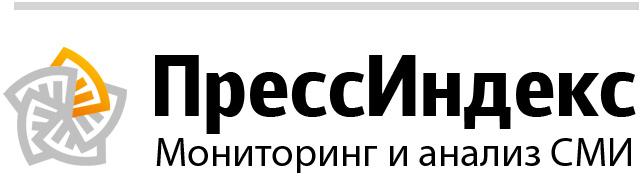 ОглавлениеГУ МЧС России по Республике ТатарстанВ отчете 55 сообщений из них 0 тем и 14 перепечатокНовости вне сюжетовДТП в г. Казаньдата: 26 мая в 06:42
источник: ГУ МЧС России по Республике ТатарстанДТП в г. Казань 25 мая 2014 г. в 23:57 поступило сообщение о горении частного сарая, расположенного по адресу: г. Казань, п. Вознесенское, ул. Девизионная. Данные по пострадавшим уточняются. Площадь пожара 15 квадратных метров. Предварительная причина: неосторожность при курении. К ликвидации последствий происшествия привлекались: 16 человек, 5 единиц техники, в том числе от МЧС России 12 человек, 4 единицы техники.
Фото с места происшествия.
Уважаемые жители Республики Татарстан Будьте внимательны и осторожны при обращении с огнем, соблюдайте все правила пожарной безопасности и требования при эксплуатации электроприборов. Берегите свое жилье и жизни от огня
"Телефон доверия" ПРЦ МЧС России 8-800-100-11-20
"Телефон доверия" ГУ МЧС России по РТ 8 (843) 292-64-09Пожар в Лениногорском МРдата: 25 мая в 22:15
источник: ГУ МЧС России по Республике ТатарстанПожар в Лениногорском МР 25 мая 2014 г. в 20:27 поступило сообщение о горении частного дома, расположенного по адресу: Лениногорский район, д. Ак-Куль, ул. Колхозная. Пострадавших нет. Площадь пожара 116 квадратных метров. К ликвидации последствий происшествия привлекались: 16 человек, 5 единиц техники, в том числе от МЧС России 4 человека, 1 единица техники.
Фото из архива.
Уважаемые жители Республики Татарстан! Будьте внимательны и осторожны при обращении с огнем, соблюдайте все правила пожарной безопасности и требования при эксплуатации электроприборов. Берегите свое жилье и жизни от огня!
"Телефон доверия" ПРЦ МЧС России 8-800-100-11-20
"Телефон доверия" ГУ МЧС России по РТ 8 (843) 292-64-09Происшествие на воде в Зеленодольском МРдата: 25 мая в 20:34
источник: ГУ МЧС России по Республике ТатарстанПроисшествие на воде в Зеленодольском МР 25 мая 2014 г. в 18:24 в районе лодочной станции «Парус» г. Зеленодольска, на реке Волга сотрудниками ГИМС спасен мужчина. Предварительная причина происшествия: нарушения правил купания в водоеме. К ликвидации последствий происшествия привлекались: 2 человека, 1 единица техники, в том числе от МЧС России 2 человека, 1 единица техники.
Фото из архива.
Уважаемые жители Республики Татарстан! Будьте внимательны и осторожны! Соблюдайте правила безопасности нахождения на водоемах! В случае любой беды вы всегда можете обратиться на единый номер вызова экстренных служб – «112». Звонки принимаются круглосуточно и бесплатно с городских и мобильных телефонов.
«Телефон доверия» ПРЦ МЧС России 8-800-100-11-20
«Телефон доверия» ГУ МЧС России по РТ 8 (843) 292-64-09Пожар в Спасском МРдата: 25 мая в 16:54
источник: ГУ МЧС России по Республике ТатарстанПожар в Спасском МР 25 мая 2014 г. в 12:25 поступило сообщение о горении частного дома, расположенного по адресу: Спасский район, н.п. Степный Юрткули. Площадь пожара 50 квадратных метров. Пострадавших нет. Предварительная причина: неправильное устройство и использование печей и дымоходов. К ликвидации последствий происшествия привлекались: 26 человек, 9 единиц техники, в том числе от МЧС России 17 человек, 6 единиц техники.
Фото из архива.
Уважаемые жители Республики Татарстан! Будьте внимательны и осторожны при обращении с огнем, соблюдайте все правила пожарной безопасности и требования при эксплуатации электроприборов. Берегите свое жилье и жизни от огня!
"Телефон доверия" ПРЦ МЧС России 8-800-100-11-20
"Телефон доверия" ГУ МЧС России по РТ 8 (843) 292-64-09Происшествие на воде в Алькеевском МРдата: 25 мая в 15:09
источник: ГУ МЧС России по Республике ТатарстанПроисшествие на воде в Алькеевском МР 25 мая 2014 г. в 00:30 в Алькеевском районе, на озере у н.п. Бибаево Челны местными жителями извлечено из воды и передано сотрудникам ОВД тело мальчика. Причина происшествия – уточняется. К ликвидации последствий происшествия привлекались: 6 человек, 3 единицы техники.
Фото из архива.
Уважаемые жители Республики Татарстан Будьте внимательны и осторожны Соблюдайте правила безопасности нахождения на водоемах В случае любой беды вы всегда можете обратиться на единый номер вызова экстренных служб – «112». Звонки принимаются круглосуточно и бесплатно с городских и мобильных телефонов.
«Телефон доверия» ПРЦ МЧС России 8-800-100-11-20
«Телефон доверия» ГУ МЧС России по РТ 8 (843) 292-64-09Происшествие на воде в Нижнекамском МРдата: 25 мая в 15:09
источник: ГУ МЧС России по Республике ТатарстанПроисшествие на воде в Нижнекамском МР 25 мая 2014 г. в 06:52 в Нижнекамском районе, в н.п Красная Кадка на р. Зай, спасателями МЧС извлечено из воды и передано сотрудникам ОВД тело мужчины. Причина происшествия – уточняется. К ликвидации последствий происшествия привлекались: 7 человек, 3 единицы техники, в том числе от МЧС России 6 человек, 2 единицы техники.
Фото с места происшествия.
Уважаемые жители Республики Татарстан Будьте внимательны и осторожны Соблюдайте правила безопасности нахождения на водоемах В случае любой беды вы всегда можете обратиться на единый номер вызова экстренных служб – «112». Звонки принимаются круглосуточно и бесплатно с городских и мобильных телефонов.
«Телефон доверия» ПРЦ МЧС России 8-800-100-11-20
«Телефон доверия» ГУ МЧС России по РТ 8 (843) 292-64-09ДТП в г. Менделеевскдата: 25 мая в 15:09
источник: ГУ МЧС России по Республике ТатарстанДТП в г. Менделеевск 25 мая 2014 года в 12:40 произошло ДТП в г. Менделеевск, ул. Гунина: столкновение двух автомобилей. Данные о причинах ДТП и количестве пострадавших уточняются. К ликвидации последствий происшествия привлекались: 11 человек, 5 единиц техники, в том числе от МЧС России 5 человек, 2 единицы техники.
Фото из архива.
Уважаемые участники дорожного движения Главное управление МЧС России по Республике Татарстан напоминает о необходимости соблюдения установленных правил поведения на дороге. Не забывайте о том, что от вас зависят здоровье и жизни других людей. В случае любой беды вы всегда можете обратиться на единый номер вызова экстренных служб – «112». Звонки принимаются круглосуточно и бесплатно с городских и мобильных телефонов.
«Телефон доверия» ПРЦ МЧС России 8-800-100-11-20
«Телефон доверия» ГУ МЧС России по РТ 8 (843) 292-64-09Пожар в г. Зеленодольскдата: 25 мая в 13:30
источник: ГУ МЧС России по Республике ТатарстанПожар в г. Зеленодольск 25 мая 2014 г. в 09:36 поступило сообщение о горении садового дома, расположенного по адресу: г. Зеленодольск, садовое общество «Ближние Гари». Площадь пожара 2 квадратных метра. Пострадавших нет. Предварительная причина: поджог. К ликвидации последствий происшествия привлекались: 4 человека, 1 единица техники, в том числе от МЧС России 4 человека, 1 единица техники.
Фото с места происшествия.
Уважаемые жители Республики Татарстан! Будьте внимательны и осторожны при обращении с огнем, соблюдайте все правила пожарной безопасности и требования при эксплуатации электроприборов. Берегите свое жилье и жизни от огня!
"Телефон доверия" ПРЦ МЧС России 8-800-100-11-20
"Телефон доверия" ГУ МЧС России по РТ 8 (843) 292-64-09ДТП в г. Набережные Челныдата: 25 мая в 13:30
источник: ГУ МЧС России по Республике ТатарстанДТП в г. Набережные Челны 25 мая 2014 года в 11:11 произошло ДТП в г. Набережные Челны, Новый Город: столкновение двух автомобилей. Данные о причинах ДТП и количестве пострадавших уточняются. К ликвидации последствий происшествия привлекались: 8 человек, 3 единиц техники, в том числе от МЧС России 3 человека, 1 единица техники.
Фото из архива.
Уважаемые участники дорожного движения! Главное управление МЧС России по Республике Татарстан напоминает о необходимости соблюдения установленных правил поведения на дороге. Не забывайте о том, что от вас зависят здоровье и жизни других людей. В случае любой беды вы всегда можете обратиться на единый номер вызова экстренных служб – «112». Звонки принимаются круглосуточно и бесплатно с городских и мобильных телефонов.
«Телефон доверия» ПРЦ МЧС России 8-800-100-11-20
«Телефон доверия» ГУ МЧС России по РТ 8 (843) 292-64-09ДТП в Апастовском МРдата: 25 мая в 13:30
источник: ГУ МЧС России по Республике ТатарстанДТП в Апастовском МР 25 мая 2014 года в 10:52 произошло ДТП в Апастовском районе, на 27 км автодороги «Каратун-Куланга»: съезд в кювет. Данные о причинах ДТП и количестве пострадавших уточняются. К ликвидации последствий происшествия привлекались: 13 человек, 5 единиц техники, в том числе от МЧС России 9 человек, 3 единицы техники.
Фото с места происшествия
Уважаемые участники дорожного движения! Главное управление МЧС России по Республике Татарстан напоминает о необходимости соблюдения установленных правил поведения на дороге. Не забывайте о том, что от вас зависят здоровье и жизни других людей. В случае любой беды вы всегда можете обратиться на единый номер вызова экстренных служб – «112». Звонки принимаются круглосуточно и бесплатно с городских и мобильных телефонов.
«Телефон доверия» ПРЦ МЧС России 8-800-100-11-20
«Телефон доверия» ГУ МЧС России по РТ 8 (843) 292-64-09ДТП в Чистопольском МРдата: 25 мая в 11:41
источник: ГУ МЧС России по Республике ТатарстанДТП в Чистопольском МР 25 мая 2014 года в 02:38 произошло ДТП в Чистопольском районе, на 39 км автодороги Чистополь-Нижнекамск: опрокидывание в кювет. Данные о причинах ДТП и количестве пострадавших уточняются. К ликвидации последствий происшествия привлекались: 10 человек, 3 единицы техники, в том числе от МЧС России 5 человек, 1 единица техники.
Фото из архива.
Уважаемые участники дорожного движения! Главное управление МЧС России по Республике Татарстан напоминает о необходимости соблюдения установленных правил поведения на дороге. Не забывайте о том, что от вас зависят здоровье и жизни других людей. В случае любой беды вы всегда можете обратиться на единый номер вызова экстренных служб – «112». Звонки принимаются круглосуточно и бесплатно с городских и мобильных телефонов.
«Телефон доверия» ПРЦ МЧС России 8-800-100-11-20
"Телефон доверия" ГУ МЧС России по РТ 8(843)292-64-09ДТП в г. Мензелинскдата: 25 мая в 11:41
источник: ГУ МЧС России по Республике ТатарстанДТП в г. Мензелинск 25 мая 2014 года в 07:25 произошло ДТП в г. Мензелинск, ул. Гурьянова: ДТП с горением автомобиля. Пострадавших нет. К ликвидации последствий происшествия привлекались: 4 человека, 1 единица техники, в том числе от МЧС России 4 человека, 1 единица техники.
Фото с места происшествия.
Уважаемые участники дорожного движения! Главное управление МЧС России по Республике Татарстан напоминает о необходимости соблюдения установленных правил поведения на дороге. Не забывайте о том, что от вас зависят здоровье и жизни других людей. В случае любой беды вы всегда можете обратиться на единый номер вызова экстренных служб – «112». Звонки принимаются круглосуточно и бесплатно с городских и мобильных телефонов.
«Телефон доверия» ПРЦ МЧС России 8-800-100-11-20
«Телефон доверия» ГУ МЧС России по РТ 8 (843) 292-64-09ДТП в Лаишевском МРдата: 25 мая в 11:41
источник: ГУ МЧС России по Республике ТатарстанДТП в Лаишевском МР 25 мая 2014 года в 09:10 произошло ДТП в Лаишевском районе, н.п. Нармонка: столкновение автомобилей. Данные о причинах ДТП и количестве пострадавших уточняются. К ликвидации последствий происшествия привлекались: 8 человек, 4 единицы техники, в том числе от МЧС России 2 человека, 1 единица техники.
Фото с места происшествия.
Уважаемые участники дорожного движения! Главное управление МЧС России по Республике Татарстан напоминает о необходимости соблюдения установленных правил поведения на дороге. Не забывайте о том, что от вас зависят здоровье и жизни других людей. В случае любой беды вы всегда можете обратиться на единый номер вызова экстренных служб – «112». Звонки принимаются круглосуточно и бесплатно с городских и мобильных телефонов.
«Телефон доверия» ПРЦ МЧС России 8-800-100-11-20
«Телефон доверия» ГУ МЧС России по РТ 8 (843) 292-64-09Защити свой дом от пожара: профилактический рейд по жилому секторудата: 25 мая в 09:44
количество перепечаток: 1
источник: ГУ МЧС России по Республике ТатарстанВ целях снижения роста пожаров и количества гибели людей на них работники противопожарной службы Республики Татарстан систематически проводят профилактическую работу среди населения.
Так, работники отдельного поста по охране села Большие Тарханы Апастовского отряда противопожарной службы Республики Татарстан, в Кильдюшевском сельском поселении Тетюшского муниципального района проводили широкомасштабная профилактическую работу в жилом секторе.В рамках данной работы совместно с главой местного самоуправления, проводились разъяснительные беседы о необходимости соблюдения требований пожарной безопасности в быту, при пользовании электроприборами. Особое внимание уделяется социально-незащищенным слоям населения, неблагополучным семьям, а также лицам, злоупотребляющим спиртными напитками. Так же, в селе Хорновар-Шигали Дрожжановского муниципального района работники отдельного поста по охране села Новый Убей Апастовского отряда провели обход частных жилых домов. В рамках пожарно-профилактической операции «Жилище-2014» с гражданами были проведены беседы о мерах безопасности в жилом секторе. В ходе обхода жильцам были вручены памятки, разработанные на актуальные пожарно-профилактические темы. Такая систематическая работа должна сформировывать у населения четкое представление реальности проблемы пожаров и острой необходимости соблюдения противопожарных норм и правил.Характерные происшествия за минувшие суткидата: 25 мая в 08:43
количество перепечаток: 1
источник: ГУ МЧС России по Республике ТатарстанПроисшествия за 24 мая по состоянию на 24.00:Пожарные подразделения ГПС Главного управления МЧС России по РТ выезжали по тревоге 109 раз. Из них на тушение загораний мусора – 21 раз , на тушение сухой травы - 6 раз. Пожарные республики ликвидировали – 12 пожаров, в жилом секторе - 2 пожара.1 человек, к сожалению, погиб. Пострадали – 2 человека, спасен – 1 человек.Причинами пожаров стали: неосторожное обращение с огнем – 2 пожара, неосторожность при курении – 1 пожар, нарушение правил монтажа электрооборудования – 1 пожар, НППБ при эксплуатации печного оборудования – 1 пожар, НППБ при эксплуатации печи – 3 пожара, нарушение правил эксплуатации электрооборудования – 1 пожар, нарушение правил эксплуатации печи – 1 пожар, поджог – 1 пожар, НППБ при проведении сварочных работ – 1 пожар.Выезды подразделений пожарной охраны на проведение аварийно-спасательных работ при ликвидации последствий ДТП - 24 раза. Спасено – 5 человек.Выезды подразделений ДПО на тушение пожаров выезжали – 10 раз.Выезды дежурных подразделений ПСС при МЧС РТ –15 раз. Из них на разблокировку дверей – 7 раз, ДТП – 7 раз, на прочие – 5 раз.23.05.2014 г. 17:49 Арский МР, д. Кутук, ул. Гагарина, д.36Горение 3 частных домов с надворными постройками. Площадь пожара 235 кв.м. 24 мая в 10:35 в ходе разбора сгоревших конструкций дома №36 обнаружено тело мужчины, 1990 г.р. Предварительная причина пожара – неосторожное обращение с огнем.Главное управление МЧС России по РТ предупреждает:· не злоупотребляйте спиртными напитками, никогда не курите в постели!· не оставляйте детей без присмотра, научите их элементарным правилам пожарной безопасности;·- никогда не пользуйтесь неисправной электропроводкой, не перегружайте электросеть, соблюдайте осторожность при использовании электрообогревателей;· не оставляйте включенные электробытовые и газовые приборы без присмотра.Помните: пожар не возникает сам по себе. Его причина - людская халатность и беспечность в обращении с огнем. В состоянии алкогольного опьянения человек теряет контроль над собой и своими действиями, и тем более не может нести никакой ответственности за жизнь другого человека.Пожар в Лаишевском МРдата: 25 мая в 06:31
количество перепечаток: 1
источник: ГУ МЧС России по Республике ТатарстанПожар в Лаишевском МР 25 мая 2014 г. в 00:06 поступило сообщение о горении частной бани, расположенной по адресу: Лаишевский район, садовое общество «Березка». Площадь пожара 2 квадратных метра. Причина: устанавливается. Пострадавших нет. К ликвидации последствий происшествия привлекались: 5 человек, 2 единицы техники, в том числе от МЧС России 3 человек, 1 единица техники.
Фото из архива.
Уважаемые жители Республики Татарстан! Будьте внимательны и осторожны при обращении с огнем, соблюдайте все правила пожарной безопасности и требования при эксплуатации электроприборов. Берегите свое жилье и жизни от огня!
"Телефон доверия" ПРЦ МЧС России 8-800-100-11-20
"Телефон доверия" ГУ МЧС России по РТ 8 (843) 292-64-09Пожар в Елабужском МРдата: 25 мая в 02:37
источник: ГУ МЧС России по Республике ТатарстанПожар в Елабужском МР 24 мая 2014 г. в 20:53 поступило сообщение о горении частной бани, расположенной по адресу: Елабужский район, с. Бессониха, ул. Береговая. Площадь пожара 3 квадратных метра. Причина: устанавливается. Пострадавших нет. К ликвидации последствий происшествия привлекались: 13 человек, 5 единиц техники, в том числе от МЧС России 10 человек, 4 единицы техники.
Фото с места происшествия.
Уважаемые жители Республики Татарстан! Будьте внимательны и осторожны при обращении с огнем, соблюдайте все правила пожарной безопасности и требования при эксплуатации электроприборов. Берегите свое жилье и жизни от огня!
"Телефон доверия" ПРЦ МЧС России 8-800-100-11-20
"Телефон доверия" ГУ МЧС России по РТ 8 (843) 292-64-09Происшествие на воде в Верхнеуслонском МРдата: 24 мая в 23:05
источник: ГУ МЧС России по Республике ТатарстанПроисшествие на воде в Верхнеуслонском МР 24 мая 2014 года в 18:30 в Верхнеуслонском районе на р. Волга: происшествие на воде. Причина происшествия – уточняется. Спасен 1 человек. К ликвидации последствий происшествия привлекались: 13 человек, 5 единицы техники, в том числе от МЧС России 8 человек, 3 единицы техники.
Фото с места происшествия.
Уважаемые жители Республики Татарстан! Будьте внимательны и осторожны! Соблюдайте правила безопасности нахождения на водоемах! В случае любой беды вы всегда можете обратиться на единый номер вызова экстренных служб – «112». Звонки принимаются круглосуточно и бесплатно с городских и мобильных телефонов.
«Телефон доверия» ПРЦ МЧС России 8-800-100-11-20
«Телефон доверия» ГУ МЧС России по РТ 8 (843) 292-64-09ДТП в г. Казаньдата: 24 мая в 19:05
источник: ГУ МЧС России по Республике ТатарстанДТП в г. Казань 24 мая 2014 года в 17:30 произошло ДТП в г. Казань, Приволжский район, ул. Оренбуржский Тракт - столкновение двух транспортных средств. Данные о причинах ДТП и количестве пострадавших уточняются. К ликвидации последствий происшествия привлекались: 10 человек, 3 единицы техники, в том числе от МЧС России 5 человек, 1 единица техники.
Фото из архива.
Уважаемые участники дорожного движения! Главное управление МЧС России по Республике Татарстан напоминает о необходимости соблюдения установленных правил поведения на дороге. Не забывайте о том, что от вас зависят здоровье и жизни других людей. В случае любой беды вы всегда можете обратиться на единый номер вызова экстренных служб – «112». Звонки принимаются круглосуточно и бесплатно с городских и мобильных телефонов.
«Телефон доверия» ПРЦ МЧС России 8-800-100-11-20
«Телефон доверия» ГУ МЧС России по РТ 8 (843) 292-64-09Происшествие на воде в Кайбицком МРдата: 24 мая в 19:05
источник: ГУ МЧС России по Республике ТатарстанПроисшествие на воде в Кайбицком МР 24 мая 2014 г. в 17:20 в Кайбицком районе, на р. Кубня , д. Кичкеево местными жителями из воды извлечено и передано сотрудникам ОВД тело мужчины пропавшего 23.03.2014 года. Причина происшествия – уточняется. К ликвидации последствий происшествия привлекались: 6 человек, 3 единицы техники, в том числе от МЧС России 2 человека, 1 единица техники.
Фото из архива.
Уважаемые жители Республики Татарстан! Будьте внимательны и осторожны! Соблюдайте правила безопасности нахождения на водоемах! В случае любой беды вы всегда можете обратиться на единый номер вызова экстренных служб – «112». Звонки принимаются круглосуточно и бесплатно с городских и мобильных телефонов.
«Телефон доверия» ПРЦ МЧС России 8-800-100-11-20
«Телефон доверия» ГУ МЧС России по РТ 8 (843) 292-64-09ДТП в Высокогорском МРдата: 24 мая в 16:29
количество перепечаток: 1
источник: ГУ МЧС России по Республике ТатарстанДТП в Высокогорском МР 24 мая 2014 года в 10:39 произошло ДТП в Высокогорском районе, на 823 км трассы М-7 - столкновение двух транспортных средств. Данные о причинах ДТП и количестве пострадавших уточняются. К ликвидации последствий происшествия привлекались: 15 человек, 5 единиц техники, в том числе от МЧС России 8 человек, 2 единицы техники.
Фото с места происшествия.
Уважаемые участники дорожного движения! Главное управление МЧС России по Республике Татарстан напоминает о необходимости соблюдения установленных правил поведения на дороге. Не забывайте о том, что от вас зависят здоровье и жизни других людей. В случае любой беды вы всегда можете обратиться на единый номер вызова экстренных служб – «112». Звонки принимаются круглосуточно и бесплатно с городских и мобильных телефонов.
«Телефон доверия» ПРЦ МЧС России 8-800-100-11-20 «Телефон доверия» ГУ МЧС России по РТ 8 (843) 292-64-09ДТП в г. Зеленодольскдата: 24 мая в 10:43
источник: ГУ МЧС России по Республике ТатарстанДТП в г. Зеленодольск 24 мая 2014 года в 07:47 произошло ДТП в г. Зеленодольск, на ул Б. Урманче - столкновение двух автомобилей. Данные о причинах ДТП и количестве пострадавших уточняются. К ликвидации последствий происшествия привлекались: 9 человек, 3 единицы техники, в том числе от МЧС России 4 человека, 1 единица техники.
Фото с места происшествия .
Уважаемые участники дорожного движения! Главное управление МЧС России по Республике Татарстан напоминает о необходимости соблюдения установленных правил поведения на дороге. Не забывайте о том, что от вас зависят здоровье и жизни других людей. В случае любой беды вы всегда можете обратиться на единый номер вызова экстренных служб – «112». Звонки принимаются круглосуточно и бесплатно с городских и мобильных телефонов.
«Телефон доверия» ПРЦ МЧС России 8-800-100-11-20
«Телефон доверия» ГУ МЧС России по РТ 8 (843) 292-64-09ДТП в г. Альметьевскдата: 24 мая в 10:30
источник: ГУ МЧС России по Республике ТатарстанДТП в г. Альметьевск 24 мая 2014 года в 02:39 произошло ДТП в г. Альметьевск, ул. Геофизическая - столкновение двух автомобилей. Данные о причинах ДТП и количестве пострадавших уточняются. К ликвидации последствий происшествия привлекались: 12 человек, 4 единицы техники, в том числе от МЧС России 6 человек, 2 единицы техники.
Фото с места происшествия.
Уважаемые участники дорожного движения! Главное управление МЧС России по Республике Татарстан напоминает о необходимости соблюдения установленных правил поведения на дороге. Не забывайте о том, что от вас зависят здоровье и жизни других людей. В случае любой беды вы всегда можете обратиться на единый номер вызова экстренных служб – «112». Звонки принимаются круглосуточно и бесплатно с городских и мобильных телефонов.
«Телефон доверия» ПРЦ МЧС России 8-800-100-11-20
«Телефон доверия» ГУ МЧС России по РТ 8 (843) 292-64-09Чтобы пожаров избежать, нужно много детям знать: занятие с детьми по пожарной безопасностидата: 24 мая в 09:58
количество перепечаток: 1
источник: ГУ МЧС России по Республике ТатарстанВ преддверии летних каникул работники отдельного поста по охране деревни Кошки-Теняково Апастовского отряда противопожарной службы Республики Татарстан провели занятия на тему профилактики пожаров с учащимися основной общеобразовательной школы деревни Кошки-Теняково Буинского муниципального района.Целью данной работы является научить детей элементарным правилам безопасности, мерам предотвращения пожаров и правильным действиям в случае возникновения чрезвычайной ситуаций. На уроке по пожарной безопасности пожарный отдельного поста Кошки Теняково рассказал о недопустимости игры с огнём, о поведении при пожаре, меры предосторожности при разведении костров, что особенно актуально в преддверии летних каникул и наглядно показал, как правильно обращаться с первичными средствами пожаротушения–огнетушителями.
Работа с детьми является одной из самых важных, поэтому со стороны работников пожарной охраны делается все, для того чтобы предотвратить пожары и загорания, создающие опасность для жизни детей. Воспитать в ребенке чувство ответственности и уберечь от опасности – основные задачи, о которых, прежде всего, должны позаботиться родители. Ведь только объединив усилия, мы с вами сможем обеспечить безопасность наших детей. В нашей стране детям отводится особая роль, они окружены заботой и вниманием. Прививать знания пожарной безопасности детям необходимо с самого детства и главную роль в этом играют, конечно же, родители. Работникам пожарной охраны отводиться в данном деле также не последняя роль. Работа с детьми является одной из самых приоритетных, потому с ними проводятся регулярные занятия по пропаганде мер пожарной безопасности.Пожар в г. Зеленодольскдата: 24 мая в 09:41
количество перепечаток: 1
источник: ГУ МЧС России по Республике ТатарстанПожар в г. Зеленодольск 24 мая 2014 г. в 07:14 поступило сообщение о горении частного магазина, расположенного по адресу: г. Зеленодольск, ул. Гагарина. Площадь пожара 1 квадратный метр. Предварительная причина: несоблюдение правил монтажа электрооборудования. Пострадавших нет. К ликвидации последствий происшествия привлекались: 8 человек, 3 единицы техники, в том числе от МЧС России 6 человек, 2 единицы техники.
Фото с места происшествия.
Уважаемые жители Республики Татарстан! Будьте внимательны и осторожны при обращении с огнем, соблюдайте все правила пожарной безопасности и требования при эксплуатации электроприборов. Берегите свое жилье и жизни от огня!
"Телефон доверия" ПРЦ МЧС России 8-800-100-11-20
"Телефон доверия" ГУ МЧС России по РТ 8 (843) 292-64-09Характерные происшествия за минувшие суткидата: 24 мая в 08:51
количество перепечаток: 1
источник: ГУ МЧС России по Республике ТатарстанПроисшествия за 23 мая: Пожарные подразделения ГПС Главного управления МЧС России по РТ выезжали по тревоге 96 раз, из них на тушение мусора – 13 раз, на тушение сухой травы -5 раз,. Пожарные ликвидировали 9 пожаров, в том числе в жилом секторе- 5 пожаров. Пострадали -4 человека, спасены -8 человек.Причинами пожаров стали: неосторожное обращение с огнем- 3 пожара, нарушение правил монтажа электрооборудования -3 пожара, НППБ при эксплуатации печи-1 пожар, неосторожное обращение с огнем детей-1 пожар, НППБ при проведении пожароопасных работ -1 пожар.Выезды подразделений ДПО на тушение пожаров –8 раз.Выезды подразделений пожарной охраны на проведение аварийно-спасательных работ при ликвидации последствий ДТП - 26 раза, спасено- 7 человек.Выезды дежурных подразделений ПСС при МЧС РТ –10 раз. Из них на разблокировку дверей – 6 раз, на очистку дна от мусора– 1 раз, на профилактический рейд – 1раз, на раскряжевку деревьев -1 раз, на прочее-1 раз.Пожар23.05.2014г. 12.59 мск г. Казань. ул.Восстания,д.93-46. Мебель , дом.вещи . Пожар произошел в квартир, предварительно, из-за неосторожного обращения с огнем детей.. Пожарных вызвали жильцы дома. В ходе тушения пожара огнеборцами из задымленной квартиры спасены 4 человека. Все они эвакуированы пожарными по лестничным маршам в безопасное место. При осмотре медиками «скорой помощи» им был поставлен диагноз - отравление продуктами горения. Все пострадавшие: мальчик, 2013 г .р, девочка,. 2011 г .р., мальчик, 2012 г .р., девушка, 1992 г .р., госпитализированы в больницу. Также пожарными по лестничным маршам эвакуировано еще 20 жильцов дома.Площадь пожара -28 кв.м.23.05.2014г. 19.00 мск г. Казань. ул . 2-ая Юго-западная, 26. Домашние вещи, мебель.Пожар произошел в комнате №208 общежития КГЭУ. Прибывшие на место пожарные расчеты с помощью пожарного коленчатого автоподъемника эвакуировали из задымленной зоны через окно 5 человек. От дыма и огня они не пострадали. Также из здания общежития до приезда пожарных подразделений в целях безопасности было эвакуировано 260 человек по лестничным маршам.Предварительная причина пожара - нарушение правил пожарной безопасности при проведении пожароопасных работ.Главное управление МЧС России по РТ предупреждает:· не злоупотребляйте спиртными напитками, никогда не курите в постели!· не оставляйте детей без присмотра, научите их элементарным правилам пожарной безопасности;· никогда не пользуйтесь неисправной электропроводкой, не перегружайте электросеть, соблюдайте осторожность при использовании электрообогревателей;· не оставляйте включенные электробытовые и газовые приборы без присмотра.Помните: пожар не возникает сам по себе. Его причина - людская халатность и беспечность в обращении с огнем. В состоянии алкогольного опьянения человек теряет контроль над собой и своими действиями, и тем более не может нести никакой ответственности за жизнь другого человека.Во избежание трагедий на водных объектах республики Главное управление МЧС России по РТ предупреждает:Не входите в воду после длительного пребывания на солнце (мышцы может свести судорогой)запрещается нырять в незнакомом месте, заплывать за буйки и устраивать игры на воде, опасные для жизни и здоровья людей, также не следует плавать на надувных матрасах или камерах и приближаться к судам.Не купайтесь в необорудованных местах, там не исследовано дно и нет поста спасателей.В водоемах с большим количеством водорослей надо стараться плыть у самой поверхности воды, не задевая растения. Если же руки и ноги спутались стеблями, сделайте остановку (для этого примите положение «поплавка», для всплывания) и освободитесь от них.Не оставляйте без присмотра детей, а уж тем более, не употребляйте спиртные напитки. Будьте внимательны и осторожны. Но если все же беда произошла, помните: рядом с Вами находятся профессионалы. Не медлите с вызовом помощи. Причин, приводящих к трагедии, может быть множество, но расплата всегда одна – жизнь.На территории 25 муниципальных районов Республики Татарстан прогнозируется пятый класс пожарной опасностидата: 24 мая в 06:32
источник: ГУ МЧС России по Республике Татарстан24 мая 2014 г . по данным ФГБУ «Управление по гидрометеорологии и мониторингу окружающей среды Республики Татарстан» прогнозируется:- чрезвычайная пожарная опасность лесов (5 класс) на территории (в 24 районах и в 1 городском округе) Альметьевского, Муслюмовского, Бугульминского, Ютазинского, Мензелинского, Актанышского, Чистопольского, Новошешминского, Нижнекамского, Тукаевского, Бавлинского, Лениногорского, Заинского, Сармановского, Азнакаевский, Нурлатского, Аксубаевского, Черемшанского, Алькеевского, Алексеевского, Елабужского, Мамадышского Менделеевского, Агрызского муниципальных районов РТ, Наб. Челнинского городского округа;- высокая пожарная опасность лесов (4 класс) в следующих муниципальных районах РТ (в 19 районах и в 1 городском округе): Кайбицкий, Верхнеуслонский, Апастовский, Камско-Устинский, Дрожжановский, Буинский, Тетюшский, Зеленодольский, Высокогорский, Лаишевский, Пестречинский, Атнинский, Арс кий, Балтасинский, Сабинский, Тюлячинский, Рыбно-Слободский, Кукморский, Спасский, муниципальные районы РТ, Казанский городской округ.Рекомендации населению при пожареКосвенные признаки пожара: устойчивый запах гари, туманообразный дым, беспокойное поведение птиц, животных, насекомых, их миграции в одну сторону, ночное зарево на горизонте.Как тушат лесной пожар? Захлестыванием кромки пожара ветвями деревьев лиственных пород; забрасыванием кромки пожара рыхлым грунтом и путем устройства земляных полос, широких канав на пути движения огня.Что делать, если огонь приближается к населенному пункту? Необходимо эвакуировать людей, в первую очередь детей, женщин и стариков. Выводить или вывозить людей надо в направлении, перпендикулярном распространению огня. Двигаться следует только по дорогам, а также вдоль рек и ручьев, а порой и по самой воде. При сильном задымлении рот и нос надо прикрыть мокрой ватно-марлевой повязкой, полотенцем, частью одежды. С собой взять документы, деньги, крайне необходимые вещи. Личные вещи можно спасти в каменных строениях без горящих конструкций или просто в яме, засыпанной землей.При невозможности эвакуироваться (массовые пожары в населенных пунктах) остается только переждать, укрывшись в загерметизированных каменных зданиях, убежищах гражданской обороны или на больших открытых площадях, стадионах и т.д.Обнаружив пожар в лесу, не впадайте в панику. Сначала быстро проанализируйте обстановку. Надо подняться на возвышенную точку рельефа или влезть на высокое дерево, отыскать место нахождения очага пожара, определить направление и скорость распространения огня, заметить расположение водоема, болота, опушки, населенных пунктов.Если отрезан путь, укрываться от пожара следует на островах, отмелях, в болоте, на скальных вершинах и т.п. Места укрытий выбирайте подальше от деревьев - они при пожаре, когда обгорают корни, могут бесшумно падать. При приближении огня обильно смочите водой одежду, ложитесь в воду, но не рядом с камышом. На мелководье завернитесь с головой в спальный мешок, предварительно намочив его и одежду водой. Оказавшись в очаге, периодически переворачивайтесь, смачивайте высохшие участки одежды, лицо защищайте многослойной повязкой, лучше из марли, которую постоянно смачивайте. При попадании в очаг снимите с себя всю нейлоновую, капроновую и прочую плавящуюся одежду, избавьтесь от горючего и легковоспламеняющегося снаряжения.Если вы наткнулись в лесу на небольшой пожар, надо принять немедленные меры, чтобы остановить его и одновременно, если есть возможность, послать кого-то в ближайший населенный пункт или лесничество за помощью.Телефон доверия ГУ МЧС России по Республике Татарстан: (843) 292-64-09Единый "телефон доверия" Приволжского регионального центра МЧС России 8-800-100-11-20Пожар в Арском МРдата: 24 мая в 00:18
количество перепечаток: 1
источник: ГУ МЧС России по Республике Татарстан23 мая 2014 г . в 17:49 поступило сообщение о горении частного дома, расположенного по адресу: Арский район, д.Кутук, ул.Гагарина. Площадь пожара 235 квадратных метров. Предварительная причина: неосторожное обращение с огнем. Данные о количестве пострадавших уточняются. К ликвидации последствий происшествия привлекались: 24 человека, 10 единиц техники, в том числе от МЧС России 14 человек, 7 единиц техники.Фото с места происшествия.Уважаемые жители Республики Татарстан! Будьте внимательны и осторожны при обращении с огнем, соблюдайте все правила пожарной безопасности и требования при эксплуатации электроприборов. Берегите свое жилье и жизни от огня!"Телефон доверия" ПРЦ МЧС России 8-800-100-11-20"Телефон доверия" ГУ МЧС России по РТ 8 (843) 292-64-09Пожар в г. Казаньдата: 24 мая в 00:06
источник: ГУ МЧС России по Республике ТатарстанПожар в г. Казань
23 мая 2014 г . в 16:53 поступило сообщение о горении вагона-бытовки, расположенного по адресу: г. Казань, ул.Мариупольская. Площадь пожара 88 квадратных метров. Предварительная причина: несоблюдение правил пожарной безопасности при эксплуатации печи. Данные о количестве пострадавших уточняются. К ликвидации последствий происшествия привлекались: 16 человек, 6 единиц техники, в том числе от МЧС России 12 человек, 3 единицы техники.Фото с места происшествия.Уважаемые жители Республики Татарстан! Будьте внимательны и осторожны при обращении с огнем, соблюдайте все правила пожарной безопасности и требования при эксплуатации электроприборов. Берегите свое жилье и жизни от огня!"Телефон доверия" ПРЦ МЧС России 8-800-100-11-20"Телефон доверия" ГУ МЧС России по РТ 8 (843) 292-64-09Пожар в Атнинском МРдата: 24 мая в 00:06
источник: ГУ МЧС России по Республике ТатарстанПожар в Атнинском МР
23 мая 2014 г . в 15:37 поступило сообщение о горении частного дома, расположенного по адресу: Атнинский район, с.Кошар, ул.Татарстан. Площадь пожара 18 квадратных метров. Предварительная причина: поджог. Данные о количестве пострадавших уточняются. К ликвидации последствий происшествия привлекались: 7 человек, 5 единиц техники, в том числе от МЧС России 4 человека, 3 единицы техники.Фото с места происшествия.Уважаемые жители Республики Татарстан! Будьте внимательны и осторожны при обращении с огнем, соблюдайте все правила пожарной безопасности и требования при эксплуатации электроприборов. Берегите свое жилье и жизни от огня!"Телефон доверия" ПРЦ МЧС России 8-800-100-11-20"Телефон доверия" ГУ МЧС России по РТ 8 (843) 292-64-09Характерные происшествия за минувшие суткидата: 23 мая в 22:18
количество перепечаток: 1
источник: ГУ МЧС России по Республике ТатарстанПроисшествия за 22 мая по состоянию на 24.00:Пожарные подразделения ГПС Главного управления МЧС России по РТ выезжали по тревоге 93 раза. Из них на тушение загораний мусора – 14 раз, на тушение сухой травы - 9 раз. Пожарные республики ликвидировали – 11 пожаров, из них в жилом секторе – 5 пожаров. 1 человек, к сожалению, погиб. Пострадал – 1 человека.Причинами пожаров стали: НППБ при эксплуатации бытовых электроприборов – 2 пожара, неосторожное обращение с огнем – 5 пожаров, неправильное устройство и неисправность отопительных печей и дымоходов – 2 пожара, неосторожность при курении – 1 пожар, нарушение правил технической эксплуатации электрооборудования – 1 пожар.Выезды подразделений пожарной охраны на проведение аварийно-спасательных работ при ликвидации последствий ДТП - 19 раз. Спасено – 5 человек.Выезды подразделений ДПО на тушение пожаров - 6 раз.Выезды дежурных подразделений ПСС при МЧС РТ – 8 раз. Из них на разблокировку двери – 5 раз, на прочие – 3 раз.Пожар22.05.2014г. 12.25 г. Чистополь, улица Васнецова, дома №№ 43, 45.Горение 2 домов с надворными постройками. Площадь пожара 262 кв.м. В ходе разбора сгоревших конструкций дома №45 обнаружено тело мужчины, 1972 г.р. Предварительная причина пожара – неправильное устройство и неисправность отопительных печей и дымоходов.22.05.2014 г. 18.00 поселок Бориского, ул. Запорожская, д. 44Горение частного дома и надворных построек. Площадь пожара 120 кв.м. С ожогами верхних конечностей была госпитализирована женщина, 1986 г.р. Причина пожара – нарушение правил пожарной безопасности при эксплуатации бытовых электроприборов.Прочее22.05.2014г. 02.08 г. Казань, Приволжский район, поселок Кукушкино, 1317 километр судового хода р. Волги.Посадка на мель порожней баржи. Повреждений корпуса судна нет. Погибших и пострадавших нет. Время завершения работ по снятию баржи с мели 18.00 22.05.2014г.Главное управление МЧС России по РТ предупреждает:· не злоупотребляйте спиртными напитками, никогда не курите в постели!· не оставляйте детей без присмотра, научите их элементарным правилам пожарной безопасности;- никогда не пользуйтесь неисправной электропроводкой, не перегружайте электросеть, соблюдайте осторожность при использовании электрообогревателей;· не оставляйте включенные электробытовые и газовые приборы без присмотра.Помните: пожар не возникает сам по себе. Его причина - людская халатность и беспечность в обращении с огнем. В состоянии алкогольного опьянения человек теряет контроль над собой и своими действиями, и тем более не может нести никакой ответственности за жизнь другого человека.Весомая помощь пожарных добровольцевдата: 23 мая в 22:18
количество перепечаток: 1
источник: ГУ МЧС России по Республике ТатарстанВ Сармановском районе днем из-за неосторожного обращения с огнем загорелся частный дом в селе Сарманово. Через 3 минуты к месту прибыл дежурный караул ПЧ-131 ОФПС-16 по РТ, а вместе с ним и пожарные добровольцы ДПО сельхозпредприятия «Ляки».К приезду подразделений происходило горение веранды и мансардного этажа дома. Угрозы соседним строениям не было. Проведя разведку, руководитель тушения пожара распорядился подать пожарные стволы на тушение мансардного этажа и веранды с западной стороны дома. Еще через несколько минут на подмогу прибывает ДПО ОАО «Сармановское МПП ЖКХ» на водовозке «ГАЗ-53», ДПО «ГАОУ СПО Аграрный колледж» на водовозке «ГАЗ-52» и ДПО «Сармановский участок ОАО Татавтодор» на машине «Камаз» (водовозка 8 т.). Тушение пожара осложнялось из-за сильного ветра. Дополнительная техника нужна была для своевременной заправки водой из водонапорной башни и пожарного гидранта. Почти час ушел на борьбу с огнем. Благодаря совместным усилиям пожарных и волонтеров пожар не смог перекинуться на соседние жилые строения. Предварительная сумма спасенного имущества 500 000 рублей.В Дрожжановском районе в селе Матаки пожарные добровольцы первыми приступили к тушению горящего частного сарая, так как пожарный расчет ПЧ-114 ФПС по РТ в это время преодолевал расстояние в 15 км.На момент прибытия пожарной автоцистерны ДПО «Матаки» в составе 1-го человека происходило горение надворного строения по всей площади, часть кровли обрушилась. Создалась угроза распространения огня на жилой дом, расположенный на расстоянии 5 метров, и отдельно стоящий сарай, находящийся от огня на расстоянии 2 метров. Добровольцу помогали в борьбе с огнем сельчане. В 00 часов 03 минут к месту пожара прибыло ДПО «Мочалей» на тракторе МТЗ 1221 (ёмкость 10 т.). До приезда основных пожарных подразделений добровольцы взяли пламя под контроль. А огнеборцы ПЧ-114 ФПС по РТ помогли волонтерам полностью затушить огонь и через полчаса была объявлена полная ликвидация пожара. Предварительная причина пожара – неосторожное обращение с огнем.ДТП в г. Елабугадата: 23 мая в 21:55
количество перепечаток: 1
источник: ГУ МЧС России по Республике ТатарстанДТП в г. Елабуга
23 мая 2014 года в 16:57 произошло ДТП в г. Елабуга, ул. Набережночелнинское шоссе. Возгорание в салоне автомобиля во время движения. Данные о причинах ДТП и количестве пострадавших уточняются. К ликвидации последствий происшествия привлекались: 7 человек, 3 единицы техники, в том числе от МЧС России 5 человек, 2 единицы техники.Фото с места происшествия.Уважаемые участники дорожного движения! Главное управление МЧС России по Республике Татарстан напоминает о необходимости соблюдения установленных правил поведения на дороге. Не забывайте о том, что от вас зависят здоровье и жизни других людей. В случае любой беды вы всегда можете обратиться на единый номер вызова экстренных служб – «112». Звонки принимаются круглосуточно и бесплатно с городских и мобильных телефонов.«Телефон доверия» ПРЦ МЧС России 8-800-100-11-20«Телефон доверия» ГУ МЧС России по РТ 8 (843) 292-64-09Пожар в г. Казаньдата: 23 мая в 19:34
источник: ГУ МЧС России по Республике ТатарстанПожар в г. Казань
23 мая 2014 г . в 19:02 поступило сообщение о пожаре на 2-ом этаже в общежитии Казанского государственного энергетического университета по адресу: г. Казань, ул. 2-ая Юго-Западная. Площадь пожара 10 квадратных метров. Причина: уточняется. Самостоятельно эвакуировано 260 человек, 5 человек по автолестнице. Пожар локализован в 19:21, ликвидирован 19.30. Данные о пострадавших уточняются. К ликвидации последствий происшествия привлекались: 48 человек, 22 единицы техники, в том числе от МЧС России 36 человек, 10 единиц техники.Фото из архива.Уважаемые жители Республики Татарстан! Будьте внимательны и осторожны при обращении с огнем, соблюдайте все правила пожарной безопасности и требования при эксплуатации электроприборов. Берегите свое жилье и жизни от огня!"Телефон доверия" ПРЦ МЧС России 8-800-100-11-20"Телефон доверия" ГУ МЧС России по РТ 8 (843) 292-64-09ДТП в Чистопольском МРдата: 23 мая в 12:55
источник: ГУ МЧС России по Республике ТатарстанДТП в Чистопольском МР
23 мая 2014 года в 11:05 произошло ДТП в Чистопольском районе, на 21 километре автодороги «Чистополь-Нижнекамск». Съезд в кювет. Данные о причинах ДТП и количестве пострадавших уточняются. К ликвидации последствий происшествия привлекались: 9 человек, 3 единицы техники, в том числе от МЧС России 5 человек, 1 единица техники.Фото с места происшествия.Уважаемые участники дорожного движения! Главное управление МЧС России по Республике Татарстан напоминает о необходимости соблюдения установленных правил поведения на дороге. Не забывайте о том, что от вас зависят здоровье и жизни других людей. В случае любой беды вы всегда можете обратиться на единый номер вызова экстренных служб – «112». Звонки принимаются круглосуточно и бесплатно с городских и мобильных телефонов.«Телефон доверия» ПРЦ МЧС России 8-800-100-11-20«Телефон доверия» ГУ МЧС России по РТ 8 (843) 292-64-09ДТП в Высокогорском МРдата: 23 мая в 10:20
источник: ГУ МЧС России по Республике ТатарстанДТП в Высокогорском МР
23 мая 2014 года в 00:35 произошло ДТП в Высокогорском районе на 22 километре автодороги Казань-Малмыж. Съезд автомобиля в кювет. Данные о причинах ДТП и количестве пострадавших уточняются. К ликвидации последствий происшествия привлекались: 5 человек, 2 единицы техники, в том числе от МЧС России 3 человека, 1 единица техники.Фото с места происшествия.Уважаемые участники дорожного движения! Главное управление МЧС России по Республике Татарстан напоминает о необходимости соблюдения установленных правил поведения на дороге. Не забывайте о том, что от вас зависят здоровье и жизни других людей. В случае любой беды вы всегда можете обратиться на единый номер вызова экстренных служб – «112». Звонки принимаются круглосуточно и бесплатно с городских и мобильных телефонов.«Телефон доверия» ПРЦ МЧС России 8-800-100-11-20«Телефон доверия» ГУ МЧС России по РТ 8 (843) 292-64-09Пожар в г. Казаньдата: 23 мая в 08:48
количество перепечаток: 1
источник: ГУ МЧС России по Республике ТатарстанПожар в г. Казань 22 мая 2014 года в 23 ч. 51 мин. произошло возгорание вагон-бытовки, расположенной по адресу: г. Казань, ул. Красных Химиков. Площадь пожара составила 15 квадратных метров. Информация о пострадавших уточняется. К ликвидации последствий происшествия привлекались: 10 человек, 4 единицы техники, в том числе от МЧС России 6 человек, 2 единицы техники.
Фото с места происшествия.
Уважаемые жители Республики Татарстан! Будьте внимательны и осторожны при обращении с огнем, соблюдайте все правила пожарной безопасности и требования при эксплуатации электроприборов. Берегите свое жилье и жизни от огня!
"Телефон доверия" ПРЦ МЧС России 8-800-100-11-20
"Телефон доверия" ГУ МЧС России по РТ 8 (843) 292-64-09Пожар в г. Казаньдата: 23 мая в 08:48
источник: ГУ МЧС России по Республике ТатарстанПожар в г. Казань 22 мая 2014 года в 23 ч. 34 мин. произошло задымление подземного перехода, расположенного по адресу: г. Казань, железнодорожная станция Адмиралтейская слобода. Площадь пожара составила 1 квадратный метр. Информация о пострадавших уточняется. К ликвидации последствий происшествия привлекались: 8 человек, 3 единицы техники, в том числе от МЧС России 3 человека, 1 единица техники.
Фото с места происшествия.
Уважаемые жители Республики Татарстан! Будьте внимательны и осторожны при обращении с огнем, соблюдайте все правила пожарной безопасности и требования при эксплуатации электроприборов. Берегите свое жилье и жизни от огня!
"Телефон доверия" ПРЦ МЧС России 8-800-100-11-20
"Телефон доверия" ГУ МЧС России по РТ 8 (843) 292-64-09Пожар в г. Казаньдата: 23 мая в 01:19
источник: ГУ МЧС России по Республике ТатарстанПожар в г. Казань 22 мая 2014 года в 18 ч. 00 мин. произошло возгорание частного дома, расположенного по адресу: г. Казань, поселок Борисково, ул. Запорожская. Площадь пожара составила 120 квадратных метров. Информация о пострадавших уточняется. К ликвидации последствий происшествия привлекались: 21 человек, 12 единиц техники, в том числе от МЧС России 18 человек, 9 единиц техники.
Фото с места происшествия.
Уважаемые жители Республики Татарстан! Будьте внимательны и осторожны при обращении с огнем, соблюдайте все правила пожарной безопасности и требования при эксплуатации электроприборов. Берегите свое жилье и жизни от огня!
"Телефон доверия" ПРЦ МЧС России 8-800-100-11-20
"Телефон доверия" ГУ МЧС России по РТ 8 (843) 292-64-09Пожар в г. Зеленодольскдата: 23 мая в 01:19
количество перепечаток: 1
источник: ГУ МЧС России по Республике ТатарстанПожар в г. Зеленодольск 22 мая 2014 года в 18 ч. 40 мин. произошло возгорание частного дома, расположенного по адресу: г. Зеленодольск, ул. Ветровая. Площадь пожара составила 50 квадратных метров. К ликвидации последствий происшествия привлекались: 15 человека, 6 единиц техники, в том числе от МЧС России 12 человек, 4 единицы техники.
Фото с места происшествия.
Уважаемые жители Республики Татарстан! Будьте внимательны и осторожны при обращении с огнем, соблюдайте все правила пожарной безопасности и требования при эксплуатации электроприборов. Берегите свое жилье и жизни от огня!
"Телефон доверия" ПРЦ МЧС России 8-800-100-11-20
"Телефон доверия" ГУ МЧС России по РТ 8 (843) 292-64-09Пожар в Чистопольском МРдата: 23 мая в 01:15
количество перепечаток: 1
источник: ГУ МЧС России по Республике ТатарстанПожар в Чистопольском МР 22 мая 2014 года в 22 ч. 05 мин. произошло возгорание частного сарая, расположенного по адресу: Чистопольский МР, поселок Татарская Адельшино. Площадь пожара составила 150 квадратных метров. Информация о пострадавших уточняется. К ликвидации последствий происшествия привлекались: 9 человек, 3 единицы техники, в том числе от МЧС России 5 человек, 1 единица техники.
Фото с места происшествия.
Уважаемые жители Республики Татарстан! Будьте внимательны и осторожны при обращении с огнем, соблюдайте все правила пожарной безопасности и требования при эксплуатации электроприборов. Берегите свое жилье и жизни от огня!
"Телефон доверия" ПРЦ МЧС России 8-800-100-11-20
"Телефон доверия" ГУ МЧС России по РТ 8 (843) 292-64-09ГУ МЧС России по Республике Татарстан (Региональные СМИ)В отчете 68 сообщений из них 0 тем и 27 перепечатокНовости вне сюжетовПожар произошел сегодня в Зеленодольском районедата: 25 мая в 20:30
источник: Первый КазанскийСегодня приблизительно в 15.00 бригада пожарных Зеленодольского района выехала на вызов в населенный пункт Акзигитова. На улице Суворова горели надворные постройки, сообщает пресс-служба МЧС РТ.Площадь пожара 80 квадратных метров. Пострадавших нет. Предварительная причина: нарушение правил монтажа электрооборудования.
KazanFirst. Новости Зеленодольска и ТатарстанаВ Бугульме из водоема вытащили тело мужчины - МЧСдата: 25 мая в 19:01
количество перепечаток: 1
источник: Первый КазанскийИз водоема в Бугульме спасатели извлекли тело мужчины, сообщает пресс-служба МЧС РТ.
Водоем находится близ улицы Гашека. По сообщениям экспертов, человек утонул вчера. Извлекали труп 8 человек, 3 единицы техники. Причины случившегося уточняются.
KazanFirst. Новости Бугульмы и ТатарстанаВ Татарстане из воды достали тела мальчика и двух мужчиндата: 25 мая в 18:58
количество перепечаток: 1
источник: Pro Город (г. Казань)Погибшие спасались от жары в воде
Сегодня, 25 мая, в Алькеевском районе, на озере у Бибаево Челны утонул мальчик. Об этом сообщает пресс-служба ГУ МЧС РФ по Татарстану.Из воды тело ребенка достали местные жители и передали сотрудникам местной полиции.Тела еще двух утопленников были обнаружены сегодня на реке Зай в Нижнекамском районе и в Бугульме. Оба погибших – мужчины, один из которых утонул сутки назад.Причины происшествий в настоящий момент выясняются.- Уважаемые жители республики Татарстан! Будьте внимательны и осторожны! Соблюдайте правила безопасности нахождения на водоемах! В случае любой беды вы всегда можете обратиться на единый номер вызова экстренных служб – «112». Звонки принимаются круглосуточно и бесплатно с городских и мобильных телефонов, - напоминает представитель ведомства.В Татарстане из воды достали тела мальчика и двух мужчиндата: 25 мая в 18:31
количество перепечаток: 3
источник: PRO город (г. Набережные Челны)В Татарстане из воды достали тела мальчика и двух мужчин 16+ Автор фотографии: из архива ГУ МЧС РФ по РТ
Сегодня, 25 мая, в Алькеевском районе, на озере у Бибаево Челны утонул мальчик. Об этом сообщает пресс-служба ГУ МЧС РФ по Татарстану.Из воды тело ребенка достали местные жители и передали сотрудникам местной полиции.Тела еще двух утопленников были обнаружены сегодня на реке Зай в Нижнекамском районе и в Бугульме. Оба погибших – мужчины, один из которых утонул сутки назад.Причины происшествий в настоящий момент выясняются.- Уважаемые жители республики Татарстан! Будьте внимательны и осторожны! Соблюдайте правила безопасности нахождения на водоемах! В случае любой беды вы всегда можете обратиться на единый номер вызова экстренных служб – «112». Звонки принимаются круглосуточно и бесплатно с городских и мобильных телефонов, - напоминает представитель ведомства.В Бугульме из водоема извлекли тело утонувшего мужчиныдата: 25 мая в 16:50
источник: VolgaNEWSПричина происшествия уточняется. (Казань, 25 мая, «Татар-информ»). Сегодня в Бугульме в 13:02 из водоема близ улицы Я.Гашека сотрудниками МЧС было извлечено тело мужчины. Мужчина утонул вчера. Тело было передано сотрудникам ОВД, причина происшествия уточняется. К ликвидации последствий происшествия привлекались: 8 человек, 3 единицы техники, в том числе от МЧС России 6 человек, 2 единицы техники, сообщается на сайте ГУ МЧС РФ по РТ.Из водоёма в Бугульме извлекли утопленникадата: 25 мая в 16:47
количество перепечаток: 1
источник: Бугульминская газетаСегодня в Бугульме в 13:02 из водоёма близ улицы Я.Гашека сотрудниками МЧС было извлечено тело мужчины. Он утонул вчера. Тело было передано сотрудникам ОВД, причина происшествия уточняется. К ликвидации последствий происшествия привлекались: 8 человек, 3 единицы техники, в том числе от МЧС России 6 человек, 2 единицы техники, сообщается на сайте ГУ МЧС РФ по РТ.дата: 25 мая в 15:34
количество перепечаток: 1
источник: ИА Татар-информ (tatar-inform.ru)Происшествия В Бугульме из водоема извлекли тело утонувшего мужчины
Причина происшествия уточняется.(Казань, 25 мая, «Татар-информ»). Сегодня в Бугульме в 13:02 из водоема близ улицы Я.Гашека сотрудниками МЧС было извлечено тело мужчины.Мужчина утонул вчера. Тело было передано сотрудникам ОВД, причина происшествия уточняется.К ликвидации последствий происшествия привлекались: 8 человек, 3 единицы техники, в том числе от МЧС России 6 человек, 2 единицы техники, сообщается на сайте ГУ МЧС РФ по РТ.Тетюшский район: от туризма до «утечки мозгов»дата: 25 мая в 14:42
источник: Городской портал«День «Единой России» в Тетюшском районе начался с последнего звонка, а всего в течение дня работали 6 площадок. На торжественных линейках в местных школах выпускникам еще раз напомнили пословицу, «где родился, там и пригодился».Даешь молодежьПроблема «утечки мозгов» для Тетюш, если и не самая злободневная, то уж точно одна из самых актуальных. Вот и нынешние выпускники собираются ехать в столицу за длинным рублем.- Я собираюсь поступать в КФУ на нефтегазовый факультет. Профессия будет хорошая. Зарплата достойная, - делится со мной своими планами на будущее Олег Борисов.Школу он закончил хоть и не с отличием, но без троек. По признанию Олега в Тетюшах ему, конечно, нравится. Тут родители, друзья, опять же пирожки мамины, которых в столице явно будет не хватать, но все-таки за перспективами и возможностями ехать надо в столицу Татарстана, считает Олег.- Многие из вас поступят в Казань, но я хочу сказать, что не всем нужно быть бухгалтерами, руководителями, нужны и те, кто будет поднимать Тетюшский район, - словно объясняя Олегу, а в его лице обращаясь ко всем выпускникам, зачем молодежь нужна здесь, говорит заместитель секретаря Татарстанского отделения партии «Единая Россия», заместитель председателя Госсовета республики Римма Ратникова. – Наш президент Рустам Минниханов не устает повторять, что такой продвинутой республике, как Татарстана нужны люди, которые будут двигать ее дальше.Выпускники может быть и рады бы продвигать район, но вот работу интересную найти получается не у всех. А тут еще никак не могут запустить новое производство по розливу минеральной воды. Хотя и инвестор уже есть, который готов вложить деньги и дать 150 новых рабочих мест. Кроме того, тормозится проект по развитию местного рыбзавода. Вот и получается, не найдя достойной работы выпускники школ уезжают в большие города.Жители просят защитить столетний педколледж от уничтоженияНа встрече с работниками образования, культуры и туризма самым острым стал вопрос по сохранению тетюшского педагогического колледжа. Его собирались закрыть за ненадобностью. По идее федерального центра у всех учителей должно быть высшее образование. Потому необходимости в подобных колледжах – нет.В качестве решения проблемы жители предложили создать на базе колледжа учебное заведение для сотрудников МЧС, а также продолжать готовить педагогов для районов. Также на базе колледжа можно реализовать проект по заочно/очному обучению. Запустить сквозные курсы по подготовке специалистов с КФУ. Вариантов, как дальше может развиваться историческое учебное заведение – масса.- Специалист, который получит образование в Казани, вряд ли вернется обратно. Сегодня негативный пример уже есть. Мы спрашиваем, где наши врачи?!- заострил внимание на проблеме ректор КФУ, депутат Госсовета, член партии «Единая Россия» Ильшат Гафуров. – Ведь, чтобы заниматься с детьми в детском саду, начальной школе необязательно получать высшее образование. Такие колледжи, как раз и помогут нам решать проблему педагогических кадров в наших районах.Кроме того, минобраз республики обратили внимание и на то, что Тетюши активно развивают туристическое направление и району нужны будут люди, которые смогут красиво, а главное интересно рассказать историю Тетюш.Первый замминистра образования и науки Татарстана Данил Мустафин пообещал еще раз обговорить этот вопрос с министром Энгелем Фаттаховым и дать ответ через неделю.Для жителей устроили бесплатный прием врачейВ местную поликлинику на весь день приехали вести прием казанские врачи. 67-летняя пенсионерка Мария Кириллова рассказывает, что пришла сюда специально.- Мне нужен кардиолог, а он если к нам приезжает, то платно. А тут все бесплатно. Это конечно хорошо, что вот так к нам выехали, - говорит пенсионерка.Кардиолог, невропатолог, пульмонолог и другие врачи приняли за день более ста человек. Кроме того, для всех желающих велось бесплатное измерение уровня сахара в крови.Здесь же в соседнем с поликлиникой зданием ЦРБ располагается палата для ветеранов. Она оснащена бытовой техникой - холодильником, телевизором, прикроватными ночными светильниками. Для ветеранов организовано повышенное питание.Проблемы ЖКХ требуют скорейшего решенияРаботники сферы ЖКХ озвучили актуальнейшие для района вопросы, связанные со строительством ливневой канализации и мерами по укреплению берега. Также местным коммунальщикам рекомендовали активнее участвовать в республиканских программах, представить бизнес-проект по развитию и не ждать пока все проблемы решаться за счет бюджета.Другая большая проблема – оползень. 70 жилых домов сегодня находятся в опасной зоне разрушения. Она требует немедленного решения.- Часть из них войдут в социально значимые программы, которые реализуются в республике. Среди них есть очень сложные вопросы, требующие значительного финансирования и вопросы, которые невозможно решить в ближайшем году. Однако все они будут взяты в работу, - заверила заместитель секретаря Татарстанского отделения партии «Единая Россия», заместитель председателя Госсовета республики Римма Ратникова.Что еще волнует тетюшан:- капремонт школ, детских садов, спортзалов, музей,- обновления парка школьных автобусов,- создание музейного комплекса под открытым небом,- низкие закупочные цены на молоко,- низкая зарплата технического персонала учебных заведений.Сказано«Рустам Нургалиевич очень четко поставил вопрос о том, что во время «Дней «Единой России» все вопросы должны фиксироваться. Ни один не остаться без внимания. Партия предполагает на весь пятилетний срок разработать программу по тем вопросам, которые люди поднимают во время встреч».Юрия Камалтынов, заместитель премьер-министра Татарстана на встрече с населением Тетюшского района.Кирилл Шлыковфото автора и с сайта tatarstan.er.ruТетюшский район: от туризма до «утечки мозгов»дата: 25 мая в 13:52
количество перепечаток: 2
источник: Intertat.ruСегодня заявку на причал в одном из самых старинных городов Татарстана – Тетюшах, запросили уже 25 теплоходов. Для сравнения: в позапрошлом было всего 2, в прошлом 5. Вместе с туристами интерес к небольшому городку начинают проявлять и инвесторы, готовые вкладывать в строительство новых предприятий. Впрочем, местные выпускники рвутся в столицу за длинным рублем. «День «Единой России» в Тетюшском районе начался с последнего звонка, а всего в течение дня работали 6 площадок. На торжественных линейках в местных школах выпускникам еще раз напомнили пословицу, «где родился, там и пригодился». Даешь молодежь Проблема «утечки мозгов» для Тетюш, если и не самая злободневная, то уж точно одна из самых актуальных. Вот и нынешние выпускники собираются ехать в столицу за длинным рублем. - Я собираюсь поступать в КФУ на нефтегазовый факультет. Профессия будет хорошая. Зарплата достойная, - делится со мной своими планами на будущее Олег Борисов. Школу он закончил хоть и не с отличием, но без троек. По признанию Олега в Тетюшах ему, конечно, нравится. Тут родители, друзья, опять же пирожки мамины, которых в столице явно будет не хватать, но все-таки за перспективами и возможностями ехать надо в столицу Татарстана, считает Олег. - Многие из вас поступят в Казань, но я хочу сказать, что не всем нужно быть бухгалтерами, руководителями, нужны и те, кто будет поднимать Тетюшский район, - словно объясняя Олегу, а в его лице обращаясь ко всем выпускникам, зачем молодежь нужна здесь, говорит заместитель секретаря Татарстанского отделения партии «Единая Россия», заместитель председателя Госсовета республики Римма Ратникова. – Наш президент Рустам Минниханов не устает повторять, что такой продвинутой республике, как Татарстана нужны люди, которые будут двигать ее дальше. Выпускники может быть и рады бы продвигать район, но вот работу интересную найти получается не у всех. А тут еще никак не могут запустить новое производство по розливу минеральной воды. Хотя и инвестор уже есть, который готов вложить деньги и дать 150 новых рабочих мест. Кроме того, тормозится проект по развитию местного рыбзавода. Вот и получается, не найдя достойной работы выпускники школ уезжают в большие города. Жители просят защитить столетний педколледж от уничтожения На встрече с работниками образования, культуры и туризма самым острым стал вопрос по сохранению тетюшского педагогического колледжа. Его собирались закрыть за ненадобностью. По идее федерального центра у всех учителей должно быть высшее образование. Потому необходимости в подобных колледжах – нет. В качестве решения проблемы жители предложили создать на базе колледжа учебное заведение для сотрудников МЧС, а также продолжать готовить педагогов для районов. Также на базе колледжа можно реализовать проект по заочно/очному обучению. Запустить сквозные курсы по подготовке специалистов с КФУ. Вариантов, как дальше может развиваться историческое учебное заведение – масса. - Специалист, который получит образование в Казани, вряд ли вернется обратно. Сегодня негативный пример уже есть. Мы спрашиваем, где наши врачи?!- заострил внимание на проблеме ректор КФУ, депутат Госсовета, член партии «Единая Россия» Ильшат Гафуров. – Ведь, чтобы заниматься с детьми в детском саду, начальной школе необязательно получать высшее образование. Такие колледжи, как раз и помогут нам решать проблему педагогических кадров в наших районах. Кроме того, минобраз республики обратили внимание и на то, что Тетюши активно развивают туристическое направление и району нужны будут люди, которые смогут красиво, а главное интересно рассказать историю Тетюш. Первый замминистра образования и науки Татарстана Данил Мустафин пообещал еще раз обговорить этот вопрос с министром Энгелем Фаттаховым и дать ответ через неделю. Для жителей устроили бесплатный прием врачей В местную поликлинику на весь день приехали вести прием казанские врачи. 67-летняя пенсионерка Мария Кириллова рассказывает, что пришла сюда специально. - Мне нужен кардиолог, а он если к нам приезжает, то платно. А тут все бесплатно. Это конечно хорошо, что вот так к нам выехали, - говорит пенсионерка. Кардиолог, невропатолог, пульмонолог и другие врачи приняли за день более ста человек. Кроме того, для всех желающих велось бесплатное измерение уровня сахара в крови. Здесь же в соседнем с поликлиникой зданием ЦРБ располагается палата для ветеранов. Она оснащена бытовой техникой - холодильником, телевизором, прикроватными ночными светильниками. Для ветеранов организовано повышенное питание. Проблемы ЖКХ требуют скорейшего решения Работники сферы ЖКХ озвучили актуальнейшие для района вопросы, связанные со строительством ливневой канализации и мерами по укреплению берега. Также местным коммунальщикам рекомендовали активнее участвовать в республиканских программах, представить бизнес-проект по развитию и не ждать пока все проблемы решаться за счет бюджета. Другая большая проблема – оползень. 70 жилых домов сегодня находятся в опасной зоне разрушения. Она требует немедленного решения. - Часть из них войдут в социально значимые программы, которые реализуются в республике. Среди них есть очень сложные вопросы, требующие значительного финансирования и вопросы, которые невозможно решить в ближайшем году. Однако все они будут взяты в работу, - заверила заместитель секретаря Татарстанского отделения партии «Единая Россия», заместитель председателя Госсовета республики Римма Ратникова. Что еще волнует тетюшан: - капремонт школ, детских садов, спортзалов, музей, - обновления парка школьных автобусов, - создание музейного комплекса под открытым небом, - проблема хранения зерна, - низкие закупочные цены на молоко, - низкая зарплата технического персонала учебных заведений. Сказано «Рустам Нургалиевич очень четко поставил вопрос о том, что во время «Дней «Единой России» все вопросы должны фиксироваться. Ни один не остаться без внимания. Партия предполагает на весь пятилетний срок разработать программу по тем вопросам, которые люди поднимают во время встреч». Юрия Камалтынов, заместитель премьер-министра Татарстана на встрече с населением Тетюшского района. Кирилл Шлыков фото автора и с сайта tatarstan.er.ruЗа один рейд близ Челнов рыболовы-любители извлекли 37 браконьерских сетейдата: 25 мая в 12:08
количество перепечаток: 1
источник: Челны ЛТДНабережные Челны, новости: 24 мая в районе яхт-клуба «Навигатор», в устье реки Шильна, прошел промежуточный турнир по вылову браконьерских сетей. Проводился он в рамках экологического месячника по очистке Нижнекамского водохранилища сетей и прочего мусора. На этот раз организатором рейда выступил "Союз рыболовов". На воду вышли семь лодок, в каждом экипаже по два человека. В том числе экипаж гостей из Удмуртии. Для правовой и силовой поддержки в рейде участвовали инспектора ГИМС, МЧС и Минэкологии.
- Устье Шильны популярно у браконьеров, - говорит председатель Татарстанского отделения МОО "Союз рыболовов" Вячеслав Дурягин. - Во-первых, оно наиболее доступное, так как находится в черте города. Во-вторых, здесь раньше сходит лед, рыба устремляется в Шильнинский залив, и здесь же начинают орудовать браконьеры. И сети ставят, и подъемниками ловят, и с острогой на щуку выходят. Не случайно каждый год мы свои рейды начинаем именно с этого места. В этом году мы здесь уже сняли не менее 30 браконьерских сетей. Но все же нужно отметить, что, возможно, благодаря и нашим усилиям, количество сетей уменьшается. Если взять позапрошлый год, когда мы начали регулярные рейды, здесь ужас что творилось. Мы иногда даже ночью выходили в рейды, так за день не успевали все очистить.
По условиям этого турнира на рейд отводилось три часа. Как говорят опытные активисты движения "Антибрак", обычно сначала они визуально осматривают выбранный участок - нет ли поплавков, обозначающих сети, также проплывают вдоль камышей, где в чистой воде можно заметить шнуры от браконьерских снастей. А затем бросают в воду "кошку" и начинают тралить, чтобы зацепить старые притопленные сети.
Победителем стал экипаж Айрата и Фарида Шарифуллиных. Они вытащили 350 метров сетей. Чуть отстали от них Сергей Жуков и Александр Карпов - 340 метров. Особым призом была отмечена единственная женщина - Лариса Злоцкая. Сергей Мингазов и Александр Исаев получили приз за необычный улов - они затралили эмалированную кастрюлю.
Всего в этот день было извлечено из воды 37 сетей общей длиной более 1700 метров. А с начала месячника уже выловлено 155 сетей. И это только в окрестностях Челнов. Кроме того активисты "Союза рыболовов" регулярно вместе с рыбохраной выходят в рейды по всей акватории Нижнекамского водохранилища, включая Мензелинские разливы Ика и Вятку.Когда и где можно жарить шашлыки?дата: 25 мая в 07:39
количество перепечаток: 1
источник: Бугульминская газетаНаш корреспондент детально разбирался в тонкостях шашлычного запрета и выяснил, что введенный 1 апреля в Татарстане особый противопожарный режим запрещает жарить шашлыки не только в лесу, лесопарковой зоне, но и на дачах. ПОЧЕМУ Закон не против любимого народом блюда. Запрет накладывается на сам процесс его приготовления и место. Нельзя разводить костры на открытой территории, в мангалах, даже если место для жарки мяса подготовлено по правилам: окопано, рядом стоит ведро и прочее. И причем не только в лесу, но и на дачах. Вот что гласит по этому поводу пункт «а» статьи 17 «Правил противопожарного режима в Российской Федерации»: «На период устойчивой сухой, жаркой и ветреной погоды, а также при введении особого противопожарного режима на территориях поселений и городских округов, садоводческих, огороднических и дачных некоммерческих объединений граждан на предприятиях осуществляются следующие мероприятия: введение запрета на разведение костров, проведение пожароопасных работ на определенных участках, на топку печей, кухонных очагов и котельных установок». Разжигать костры в лесах и лесопарковых зонах нельзя круглый год по всей России, утверждают в МЧС РТ. В «Правилах пожарной безопасности в лесах» говорится: «В период со дня схода снежного покрова до установления устойчивой дождливой осенней погоды или образования снежного покрова в лесах запрещается: разводить костры в хвойных молодняках, на гарях, на участках поврежденного леса, торфяниках, в местах рубок (на лесосеках), не очищенных от порубочных остатков и заготовленной древесины, в местах с подсохшей травой, а также под кронами деревьев. В других местах разведение костров допускается на площадках, отделенных противопожарной минерализованной (то есть очищенной до минерального слоя почвы) полосой шириной не менее 0,5 метра. После завершения сжигания порубочных остатков или использования с иной целью костер должен быть тщательно засыпан землей или залит водой до полного прекращения тления». А ЕСЛИ шашлык мы решили приготовить у себя на даче, при этом используя готовый уголь? - Я городской житель, заготовка дров не для меня, - говорит менеджер по туризму Руслан Галлямов. - Мы с друзьями всегда используем готовый уголь - быстро, и природу сохраняем. Разве приготовление шашлыка на таком угле входит под запрет? Ведь в законе о нем ничего не сказано. - Готовый уголь в мангале сам по себе не разгорается, - говорит начальник отдела по работе со СМИ Министерства по делам гражданской обороны и чрезвычайным ситуациям РТ Андрей Родыгин. - Так что фактически, разжигая его горючей смесью, человек разводит огонь. Поэтому нельзя жарить шашлыки даже на готовых углях. Тревогу спасателей понять можно. Впервые за последние три года возобновились пожары в татарстанских лесах. Слава богу, пока небольшие, но повод перестраховаться есть. Бич в противопожарном деле - любители поджигать сухую траву. Такие случаи участились. Пожарные подразделения ГПС Главного управления МЧС России по РТ только за сутки на тушение загоревшегося мусора и сухой травы выезжают по 25 (а то и более) раз. В этом году в Татарстане уже погиб человек, который поджег сухую траву рядом со своей дачей и не смог спастись из огня. Почти при таких же обстоятельствах пострадал 12-летний мальчик. Поэтому контролирующие органы в Татарстане перестраховываются и выполняют негласное распоряжение - полностью запретить посиделки у костра везде, где есть лес и деревянные постройки, даже в прибрежной зоне водоемов. ЦЕНА ВОПРОСА Во время особого противопожарного режима штрафы увеличиваются в два раза. Для граждан они составляют от 2 до 4 тыс. рублей, для должностных лиц - от 15 до 30 тыс., для юридических - от 400 до 500 тыс. рублей. Кстати Изменения в правилах пожарной безопасности, внесенные в феврале этого года, запрещают запуск китайских фонариков (бумажных шаров, которые раздуваются от тепла, исходящего от горящей свечи) на расстоянии ближе 100 метров от лесных массивов. Так что про праздники на природе с шашлыками, фейерверками и милыми китайскими фонариками нам придется забыть. Или перенести все действо на специально подготовленные зоны с заасфальтированной территорией, к примеру, на базы отдыха. Раиля МУТЫГУЛЛИНА Казанские ведомости № 22.05.2014 | 24.05.2014В Казани на Козьей слободе сгорел домдата: 24 мая в 23:34
источник: Городской порталСегодня в районе шести вечера очевидцы заметили столб дыма, поднимающийся над районом Козьей слободы. Оказалось, что горит старая деревянная постройка возле Энергоуниверситета. Как сообщили в ГУ МЧС России по Республике Татарстан, горел одноэтажный заброшенный деревянный дом. Предположительная причина возгорания - неосторожное обращение с огнем. Пострадавших при происшествии нет, пожар был локализован прибывшим на место пожарным расчетом.Сегодня в районе шести вечера очевидцы заметили столб дыма, поднимающийся над районом Козьей слободы.Оказалось, что горит старая деревянная постройка возле Энергоуниверситета. Как сообщили в ГУ МЧС России по Республике Татарстан, горел одноэтажный заброшенный деревянный дом. Предположительная причина возгорания - неосторожное обращение с огнем. Пострадавших при происшествии нет, пожар был локализован прибывшим на место пожарным расчетом.В Казани на Козьей слободе сгорел домдата: 24 мая в 22:39
источник: Казань 24 (kazan24.ru)Сегодня в районе шести вечера очевидцы заметили столб дыма, поднимающийся над районом Козьей слободы.
Оказалось, что горит старая деревянная постройка возле Энергоуниверситета. Как сообщили в ГУ МЧС России по Республике Татарстан, горел одноэтажный заброшенный деревянный дом. Предположительная причина возгорания - неосторожное обращение с огнем. Пострадавших при происшествии нет, пожар был локализован прибывшим на место пожарным расчетом.Когда же и где можно жарить шашлыки в Казани?дата: 24 мая в 18:45
количество перепечаток: 1
источник: Tatpressa.ruКогда же и где можно жарить шашлыки в Казани?
Наш корреспондент детально разбирался в тонкостях шашлычного запрета и выяснил, что введенный 1 апреля в Татарстане особый противопожарный режим запрещает жарить шашлыки не только в лесу, лесопарковой зоне, но и на дачах.ПОЧЕМУЗакон не против любимого народом блюда. Запрет накладывается на сам процесс его приготовления и место. Нельзя разводить костры на открытой территории, в мангалах, даже если место для жарки мяса подготовлено по правилам: окопано, рядом стоит ведро и прочее. И причем не только в лесу, но и на дачах. Вот что гласит по этому поводу пункт «а» статьи 17 «Правил противопожарного режима в Российской Федерации»: «На период устойчивой сухой, жаркой и ветреной погоды, а также при введении особого противопожарного режима на территориях поселений и городских округов, садоводческих, огороднических и дачных некоммерческих объединений граждан на предприятиях осуществляются следующие мероприятия: введение запрета на разведение костров, проведение пожароопасных работ на определенных участках, на топку печей, кухонных очагов и котельных установок».Разжигать костры в лесах и лесопарковых зонах нельзя круглый год по всей России, утверждают в МЧС РТ. В «Правилах пожарной безопасности в лесах» говорится:«В период со дня схода снежного покрова до установления устойчивой дождливой осенней погоды или образования снежного покрова в лесах запрещается:разводить костры в хвойных молодняках, на гарях, на участках поврежденного леса, торфяниках, в местах рубок (на лесосеках), не очищенных от порубочных остатков и заготовленной древесины, в местах с подсохшей травой, а также под кронами деревьев. В других местах разведение костров допускается на площадках, отделенных противопожарной минерализованной (то есть очищенной до минерального слоя почвы) полосой шириной не менее 0,5 метра. После завершения сжигания порубочных остатков или использования с иной целью костер должен быть тщательно засыпан землей или залит водой до полного прекращения тления».А ЕСЛИ шашлык мы решили приготовить у себя на даче, при этом используя готовый уголь?- Я городской житель, заготовка дров не для меня, - говорит менеджер по туризму Руслан Галлямов. - Мы с друзьями всегда используем готовый уголь - быстро, и природу сохраняем. Разве приготовление шашлыка на таком угле входит под запрет? Ведь в законе о нем ничего не сказано.- Готовый уголь в мангале сам по себе не разгорается, - говорит начальник отдела по работе со СМИ Министерства по делам гражданской обороны и чрезвычайным ситуациям РТ Андрей Родыгин. - Так что фактически, разжигая его горючей смесью, человек разводит огонь. Поэтому нельзя жарить шашлыки даже на готовых углях.Тревогу спасателей понять можно. Впервые за последние три года возобновились пожары в татарстанских лесах. Слава богу, пока небольшие, но повод перестраховаться есть. Бич в противопожарном деле - любители поджигать сухую траву. Такие случаи участились. Пожарные подразделения ГПС Главного управления МЧС России по РТ только за сутки на тушение загоревшегося мусора и сухой травы выезжают по 25 (а то и более) раз. В этом году в Татарстане уже погиб человек, который поджег сухую траву рядом со своей дачей и не смог спастись из огня. Почти при таких же обстоятельствах пострадал 12-летний мальчик.Поэтому контролирующие органы в Татарстане перестраховываются и выполняют негласное распоряжение - полностью запретить посиделки у костра везде, где есть лес и деревянные постройки, даже в прибрежной зоне водоемов.ЦЕНА ВОПРОСАВо время особого противопожарного режима штрафы увеличиваются в два раза. Для граждан они составляют от 2 до 4 тыс. рублей, для должностных лиц - от 15 до 30 тыс., для юридических - от 400 до 500 тыс. рублей.КстатиИзменения в правилах пожарной безопасности, внесенные в феврале этого года, запрещают запуск китайских фонариков (бумажных шаров, которые раздуваются от тепла, исходящего от горящей свечи) на расстоянии ближе 100 метров от лесных массивов. Так что про праздники на природе с шашлыками, фейерверками и милыми китайскими фонариками нам придется забыть. Или перенести все действо на специально подготовленные зоны с заасфальтированной территорией, к примеру, на базы отдыха.Раиля МУТЫГУЛЛИНА
Казанские ведомости
№ 22.05.2014 | 24.05.2014За один рейд близ Челнов рыболовы-любители извлекли 37 браконьерских сетейдата: 24 мая в 17:20
количество перепечаток: 3
источник: Челны ЛТДНабережные Челны, новости: 24 мая в районе яхт-клуба «Навигатор», в устье реки Шильна, прошел промежуточный турнир по вылову браконьерских сетей. Проводился он в рамках экологического месячника по очистке Нижнекамского водохранилища сетей и прочего мусора. На этот раз организатором рейда выступил "Союз рыболовов". На воду вышли семь лодок, в каждом экипаже по два человека. В том числе экипаж гостей из Удмуртии. Для правовой и силовой поддержки в рейде участвовали инспектора ГИМС, МЧС и Минэкологии.
- Устье Шильны популярно у браконьеров, - говорит председатель Татарстанского отделения МОО "Союз рыболовов" Вячеслав Дурягин. - Во-первых, оно наиболее доступное, так как находится в черте города. Во-вторых, здесь раньше сходит лед, рыба устремляется в Шильнинский залив, и здесь же начинают орудовать браконьеры. И сети ставят, и подъемниками ловят, и с острогой на щуку выходят. Не случайно каждый год мы свои рейды начинаем именно с этого места. В этом году мы здесь уже сняли не менее 30 браконьерских сетей. Но все же нужно отметить, что, возможно, благодаря и нашим усилиям, количество сетей уменьшается. Если взять позапрошлый год, когда мы начали регулярные рейды, здесь ужас что творилось. Мы иногда даже ночью выходили в рейды, так за день не успевали все очистить.
По условиям этого турнира на рейд отводилось три часа. Как говорят опытные активисты движения "Антибрак", обычно сначала они визуально осматривают выбранный участок - нет ли поплавков, обозначающих сети, также проплывают вдоль камышей, где в чистой воде можно заметить шнуры от браконьерских снастей. А затем бросают в воду "кошку" и начинают тралить, чтобы зацепить старые притопленные сети.
Победителем стал экипаж Айрата и Фарида Шарифуллиных. Они вытащили 350 метров сетей. Чуть отстали от них Сергей Жуков и Александр Карпов - 340 метров. Особым призом была отмечена единственная женщина - Лариса Злоцкая. Сергей Мингазов и Александр Исаев получили приз за необычный улов - они затралили эмалированную кастрюлю.
Всего в этот день было извлечено из воды 37 сетей общей длиной более 1700 метров. А с начала месячника уже выловлено 155 сетей. И это только в окрестностях Челнов. Кроме того активисты "Союза рыболовов" регулярно вместе с рыбохраной выходят в рейды по всей акватории Нижнекамского водохранилища, включая Мензелинские разливы Ика и Вятку.Команда добровольной пожарной охраны Раифского монастыря завоевала главный приз республиканских соревнований [фото]дата: 24 мая в 17:05
источник: Зеленодольская правда (zpravda.ru)Команда добровольной пожарной охраны Раифского монастыря завоевала главный приз республиканских соревнований среди подразделений добровольной пожарной охраны . В смотре-конкурсе«Лучшее подразделение добровольной пожарной охраны Республики Татарстан» участвовало 44 команды со всего Татарстана. Финальный этап смотра-конкурса собрал на футбольном стадионе «Авангард» более трехсот участников. Во время красочной церемонии открытия соревнований добровольцев приветствовали руководители чрезвычайного ведомства республики, общественной организации «Добровольная пожарная охрана Республики Татарстан», глава Зеленодольского района Александр Тыгин, а также начальник 8 отряда Федеральной противопожарной службы по Республике Татарстан Зуфар Халиуллин. Главная цель соревнований - повышение готовности пожарных добровольцев, уровня их профессионализма, совершенствование знаний, умений и навыков работы с основной пожарной техникой. Кроме того, соревнования, по замыслу организаторов, должны повысить заинтересованность работников добровольной пожарной охраны в непрерывном совершенствовании профессионального мастерства. В составах команд ДПО вышли на старт по 6 человек – по трое на каждом из двух этапов. На старт одновременной выходило по 2 команды. На первом этапе отрабатывалась имитация работы по вскрытию автомобиля, попавшего в ДТП. Прямо со старта три добровольца сначала максимально быстро надевали на себя «боевку», после чего они прихватывали аварийно-спасательный инструмент и бежали к месту проведения этапа. Участникам предстояло по всем правилам техники безопасности перекусить стальную арматуру при помощи аварийно-спасательного инструмента. Затем - оказать первую помощь пострадавшему – наложить шейный корсет и шины на ногу. Транспортировка пострадавшего на носилках завершала первый этап. На втором - к соревнованиям подключались остальные участники команды, вернее, они меняли тех, кто «спасал» пострадавшего. Этап называется – отработка навыков тушения условного пожара. Здесь тоже нужно быстро одеться, развернуть пожарный рукав, добежать до исходного рубежа, запустить в рукава воду и как можно быстрее поразить водяной струей мишень. Команда, затратившая минимальное количество времени на выполнение заданий, набирала максимальное количество баллов. В результате обобщения итогов призовые места распределились следующим образом: 1 место завоевала команда Зеленодольского муниципального района, ставшая обладателем пожарного автомобиля. На вторую ступень пьедестала почета поднялись добровольцы из Нижнекамского района. Тройку призеров замкнула команда из Набережных Челнов.В 25 районах Татарстана могут в любой момент загореться лесадата: 24 мая в 13:56
количество перепечаток: 1
источник: PRO город (г. Набережные Челны)В 25 районах Татарстана могут в любой момент загореться леса 16+ Автор фотографии: ГУ МЧС по РТ
Сегодня, 24 мая, на территории 25 муниципальных районов Республики Татарстан прогнозируется пятый класс пожарной опасности.Список: Альметьевскиф, Муслюмовский, Бугульминский, Ютазинский, Мензелинский, Актанышский, Чистопольский, Новошешминский, Нижнекамский, Тукаевский, Бавлинский, Лениногорский, Заинский, Сармановский, Азнакаевский, Нурлатский, Аксубаевский, Черемшанский, Алькеевский, Алексеевский, Елабужский, Мамадышский, Менделеевский, Агрызский муниципальный районов РТ, Наб. Челнинский городский округ.Высокая пожарная опасность лесов (4 класс) прогнозируется в следующих муниципальных районах РТ (в 19 районах и в 1 городском округе): Кайбицкий, Верхнеуслонский, Апастовский, Камско-Устинский, Дрожжановский, Буинский, Тетюшский, Зеленодольский, Высокогорский, Лаишевский, Пестречинский, Атнинский, Арский, Балтасинский, Сабинский, Тюлячинский, Рыбно-Слободский, Кукморский, Спасский, муниципальные районы РТ, Казанский городской округ.Фото: в Зеленодольске "Лада" "впечаталась" в грузовикдата: 24 мая в 11:58
источник: Pro Город (г. Казань)В результате аварии передняя часть автомобиля оказалась полностью смята
Сегодня, 24 мая, в 07:47 утра в Зеленодольске на улице Б.Урманче произошло серьезное ДТП - "Лада" на скорости "впечаталась" в грузовик. В результате аварии передняя часть автомобиля оказалась полностью смята.Как сообщили в ГУ МЧС России по РТ, данные о причинах ДТП и количестве пострадавших сейчас уточняются. К ликвидации последствий происшествия привлекались: 9 человек, 3 единицы техники, в том числе от МЧС России 4 человека, 1 единица техники.На территории Бугульминского района прогнозируется чрезвычайная пожарная опасность лесовдата: 24 мая в 06:21
количество перепечаток: 1
источник: Бугульминская газета24 мая 2014 г. по данным ФГБУ «Управление по гидрометеорологии и мониторингу окружающей среды Республики Татарстан» прогнозируется: - чрезвычайная пожарная опасность лесов (5 класс) на территории (в 24 районах и в 1 городском округе) Альметьевского, Муслюмовского, Бугульминского, Ютазинского, Мензелинского, Актанышского, Чистопольского, Новошешминского, Нижнекамского, Тукаевского, Бавлинского, Лениногорского, Заинского, Сармановского, Азнакаевский, Нурлатского, Аксубаевского, Черемшанского, Алькеевского, Алексеевского, Елабужского, Мамадышского Менделеевского, Агрызского муниципальных районов РТ, Наб. Челнинского городского округа; - высокая пожарная опасность лесов (4 класс) в следующих муниципальных районах РТ (в 19 районах и в 1 городском округе): Кайбицкий, Верхнеуслонский, Апастовский, Камско-Устинский, Дрожжановский, Буинский, Тетюшский, Зеленодольский, Высокогорский, Лаишевский, Пестречинский, Атнинский, Арский, Балтасинский, Сабинский, Тюлячинский, Рыбно-Слободский, Кукморский, Спасский, муниципальные районы РТ, Казанский городской округ. Рекомендации населению при пожаре Косвенные признаки пожара: устойчивый запах гари, туманообразный дым, беспокойное поведение птиц, животных, насекомых, их миграции в одну сторону, ночное зарево на горизонте. Как тушат лесной пожар? Захлестыванием кромки пожара ветвями деревьев лиственных пород; забрасыванием кромки пожара рыхлым грунтом и путем устройства земляных полос, широких канав на пути движения огня. Что делать, если огонь приближается к населенному пункту? Необходимо эвакуировать людей, в первую очередь детей, женщин и стариков. Выводить или вывозить людей надо в направлении, перпендикулярном распространению огня. Двигаться следует только по дорогам, а также вдоль рек и ручьев, а порой и по самой воде. При сильном задымлении рот и нос надо прикрыть мокрой ватно-марлевой повязкой, полотенцем, частью одежды. С собой взять документы, деньги, крайне необходимые вещи. Личные вещи можно спасти в каменных строениях без горящих конструкций или просто в яме, засыпанной землей. При невозможности эвакуироваться (массовые пожары в населенных пунктах) остается только переждать, укрывшись в загерметизированных каменных зданиях, убежищах гражданской обороны или на больших открытых площадях, стадионах и т.д. Обнаружив пожар в лесу, не впадайте в панику. Сначала быстро проанализируйте обстановку. Надо подняться на возвышенную точку рельефа или влезть на высокое дерево, отыскать место нахождения очага пожара, определить направление и скорость распространения огня, заметить расположение водоема, болота, опушки, населенных пунктов. Если отрезан путь, укрываться от пожара следует на островах, отмелях, в болоте, на скальных вершинах и т.п. Места укрытий выбирайте подальше от деревьев - они при пожаре, когда обгорают корни, могут бесшумно падать. При приближении огня обильно смочите водой одежду, ложитесь в воду, но не рядом с камышом. На мелководье завернитесь с головой в спальный мешок, предварительно намочив его и одежду водой. Оказавшись в очаге, периодически переворачивайтесь, смачивайте высохшие участки одежды, лицо защищайте многослойной повязкой, лучше из марли, которую постоянно смачивайте. При попадании в очаг снимите с себя всю нейлоновую, капроновую и прочую плавящуюся одежду, избавьтесь от горючего и легковоспламеняющегося снаряжения. Если вы наткнулись в лесу на небольшой пожар, надо принять немедленные меры, чтобы остановить его и одновременно, если есть возможность, послать кого-то в ближайший населенный пункт или лесничество за помощью. Телефон доверия ГУ МЧС России по Республике Татарстан: (843) 292-64-09 Единый "телефон доверия" Приволжского регионального центра МЧС России 8-800-100-11-20Пожарная безопасность обеспечена почти во всех детских лагерях Нижегородской областидата: 23 мая в 22:30
источник: РИА Время Н (vremyan.ru)Общество Пожарная безопасность обеспечена почти во всех детских лагерях Нижегородской области
13 182 объекта детского летнего отдыха будет работать на территории Приволжского Федерального округа этим летом. Об этом врио заместителя начальника Приволжского регионального центра МЧС России по надзорной деятельности Максим Комаров сообщил на пресс-конференции в пятницу, 23 мая.По его словам, 831 объект — это загородные лагеря, а 10 294 — лагеря с дневным пребыванием. В ходе проверок в лагерях было выявлено 7 тысяч нарушений требований пожарной безопасности, из них 93% — устранено. Сейчас на контроле находятся 32 загородных лагеря и 60 школьных лагерей.Хуже всего с обеспечением пожарной безопасности дело обстоит в детских лагерях Татарстана, Республики Башкортостан и Пензенской области. "В Нижегородской области наиболее благоприятная обстановка, и сейчас необходимо провести профилактическую работу с детьми по пожарной безопасности", — отметил Максим Комаров.Всего в Нижегородской области было выявлено 1200 нарушений по пожарной безопасности в детских лагерях, но сейчас они устранены более чем на 90%.Напомним, 48 детей погибли на пожарах в ПФО с начала 2014 года.Корр. Эльвира КутышеваВ Казани из горящего общежития Энергоуниверситета эвакуированы 265 человек - МЧСдата: 23 мая в 21:28
источник: Первый КазанскийСпасатели эвакуировали 265 человек из-за пожара в общежитии Казанского государственного энергетического университета, сообщает пресс-служба главка МЧС по РТ.Сообщение о возгорании поступило в 19:08. Пожар начался в одной из комнат на 2-ом этаже общежития расположенного на улице 2-ая Юго-Западная. Его площадь составила 10 кв. метров. Причина пожара уточняется.По данным спасателей, самостоятельно эвакуированы 260 человек, 5 человек по автолестнице. Информация о пострадавших уточняетсяKazanFirst. Новости Казани и Татарстана
Похожее по теме:В Казани преподаватель Энергоуниверситета открыл огонь в вузеПреподаватель Энергоуниверситета начал стрельбу в приемной проректораВ столице Мордовии прошел IX международный детский фестиваль «Подводный мир»дата: 23 мая в 21:18
количество перепечаток: 1
источник: Вечерний СаранскВот уже который год в качестве жюри фестиваля Мордовию посещает видеооператор и инженер команды легендарного Жака-Ива Кусто, художник, писатель Андре Лабан (Франция). В числе других почетных гостей фестиваля - председатель комиссии акватлона при Федерации подводного спорта России Сергей Жеганов.Уникальность фестиваля «Подводный мир» заключается в том, что в нем есть место как творческим конкурсам (поэзии и прозы на подводную тематику, детской подводной фотографии, изобразительного творчества), так и спортивным соревнованиям. Особенность этого года - соревнования сразу по четырем видам подводного спорта. В рамках фестиваля в спортивном комплексе «Мордовия» на минувшей неделе прошли соревнования по плаванию в классических ластах, моноластах, дайвингу и акватлону (борьба в ластах под водой). Помимо саранских спортсменов-подводников в состязаниях принимали участие ребята из Москвы и Московской области, Саратовской, Тульской, Нижегородской и Пензенской областей, а также из Республики Татарстан - всего более 180 человек.
"Подводный спорт и творчество - неотъемлемая часть развития молодежи. Они делают детей сильными и выносливыми, способными преодолевать трудности. Отмечу, что спортсмены из Саранска показали отличные результаты на чемпионате мира по акватлону, проходившем в Казани. У детей из Мордовии есть огромный потенциал", - подчеркнул Сергей Жеганов.
"Я получаю колоссальное удовольствие от участия в фестивале "Подводный мир". Мне нравятся ваш прекрасный город и люди. Но, к сожалению, в акватлоне не смогу поучаствовать - годы уже не те, да и не в форме я", - с улыбкой заметил Андре Лабан.
В свое время знаменитый француз участвовал в опасном и удивительном эксперименте - вместе с пятью акванавтами он провел месяц в подводном доме на глубине 100 метров. Именно там он понял, что только живопись, созданная на морском дне, способна передать всю палитру синего цвета подводного мира. Химик по образованию, Андре подобрал грунтовку таким образом, что обычные масляные краски стало возможным наносить на холст под водой и создавать картины. Именно живопись стала неотъемлемой частью его жизни. За сорок с лишним лет он написал под водой более 700 картин!
Сегодня Андре Лабану 85 лет. Несмотря на солидный возраст, он по-прежнему полон энергии и новых идей, работает над романом, снимает с друзьями игровые короткометражные фильмы, погружаясь под воду.
Французский гость выразил сожаление и по поводу сложившейся на Украине ситуации. Андре Лабан рассказал, что на Украине у него живут друзья. Обычно, направляясь в Россию, он каждый раз сначала заезжал погостить к ним в Харьков. В этом году в связи с обстановкой на Украине сделать этого не удалось.
Случайные новости : Мордовия получила 10 миллионов из резервного фонда на ремонт Краснослободской школы-интерната На титул «Мисс студенчества Финно-Угрии-2013» претендуют сразу три участницы от Мордовии Зенитовцы ждут матча с «Базелем» и поэтому порвут «Мордовию» «заодно»? На учениях в МЧС смоделировали падение самолета Почта России сменяет «велосипедный» проект на «фронт-офисный» В пост главное – не приносить ненужных жертв Мода на высокотехнологичную одежду, или как быть оригинальным в обычной футболке В Оренбургской области пройдет форум, посвященный Всемирному дню воды Как выбрать «правильное» серебро?Пожар на улице Ленина в Заинске: на балконе квартиры, где начался пожар, обнаружены фрагмент сигареты и портсигардата: 23 мая в 21:08
источник: Новый Зай (novyi-zai.ru)Как сообщает начальник ОНД по Заинскому МР УНД ГУ МЧС России по Республике Татарстан майор внутренней службы Ильмир Шаяхметов, 21 мая 2014 года в 2 часа 48 минут на ДДС-01 ПЧ-88 ФГКУ «16 - ОФПС по Республике Татарстан» поступило сообщение по системе «Глонасс +112» о горении балкона в жилом доме по адресу: г. Заинск, ул. Ленина д.21. В 2 часа 50 минут к месту пожара прибыло отделение ПЧ-41 на АЦ-3,2-4 в количестве 4 человек. На момент прибытия шло открытое горение балкона на 4 этаже с переходом огня на кровлю жилого дома.Жилой дом 4 этажный, 4 подъездный, 64 квартиры, 2005 года постройки. Кровля двухскатная, профилированный лист по деревянной обрешетке, перекрытия железобетонные. Дом 3 степени огнестойкости, электрифицирован, газифицирован, отопление центральное водяное. Дом находится на балансе Управляющей компании ЖКХ г.Заинска, системой сигнализации не оборудован. На момент ввода дома в эксплуатацию квартиры были оборудованы автономными адресными извещателями. Эвакуация людей осуществлялась самостоятельно по лестничным маршам, эвакуировано 192 человека, из них 70 детей. Все эвакуированные находились во дворе и у родственников, а также на базе школы №7 оборудованным пунктом временного размещения.Осмотром установлено, что до возникновения пожара помещение балкона квартиры 3 подъезда жилого дома, расположенное на 4 этаже было обшито деревянными досками. Признаки очага возгорания обнаружены на полу балкона, на что указывает наиболее сильное выгорание деревяных конструкций пола. На балконе хранились бытовые вещи, а именно кровать, деревянный шкаф, строительные материалы. В ходе осмотра места происшествия на подоконнике окна расположенного между балконом и кухней обнаружен фрагмент сигареты, на полу обнаружена металлическая коробка размером для хранения табачных изделий (портсигар), которые упакованы и изъяты с места пожара.На момент осмотра от воздействия огня и в ходе тушения пожара пострадало 12 квартир.Предварительная причина пожара – неосторожное обращение с огнем при курении. Гибели и пострадавших на месте пожара не имеется.Материальный ущерб – устанавливается. Одна квартира застрахована в страховой компании, сумма страхования – устанавливается. Площадь пожара составила 640 м 2 .Для расследования причин и условий, способствующих возникновению и развитию пожара на месте происшествия работала оперативная группа в составе начальника сектора судебных экспертиз ФГБУ СЭУ ФПС ИПЛ по Республике Татарстан подполковник внутренней службы Шамсутдинова Б.Р., дознавателя отдела дознания УНД ГУ МЧС России по Республике Татарстан старший лейтенант внутренней службы Габдуллина И.З.С места пожара изъяты фрагменты угольной массы, спилы древесины для исследования в условиях лаборатории для дальнейшего направления в ИПЛ, произведена фотосъемка места пожара, изъят видеоматериал очевидца пожара, произведен анализ видеосъемки места пожара. В ходе расследования причин и условий, способствующих возникновению пожара, проведены экстренные заседания КЧС и ПБ Заинского муниципального района в 3 ч. 30 мин., 5 ч. и 8 ч., на которых рассмотрены вопросы по факту происшедшего пожара и проведения ремонтно-восстановительных работ, а также дальнейшей эксплуатации многоквартирных жилых домов в городе и в районе по вопросам случившегося происшествия.Условием, способствующим развитию пожара, является позднее обнаружение и сообщение о пожаре переход огня на кровлю, высокая пожарная нагрузка в чердачном помещении, двухскатная кровля, профилированный лист по деревянной обрешетке.Назначена пожарно-техническая экспертиза с постановкой вопросов о расположении очага пожара, и причины возникновения пожара также с места пожара изъяты стропила для определения и установления (отсутствия) огнезащитной обработки деревянных конструкций чердачного помещения.По проверке сообщения о пожаре вынесено постановление о возбуждении административного дела и проведении административного расследования от 21.05.2014 года .В Чистополе произошел большой пожардата: 23 мая в 21:07
источник: Чистопольские известия (chistopol-rt.ru)Сегодня, в 13 часов, в Чистополе на улице Васнецова возник пожар.Буквально за пару минут огонь, возникший в доме №45 по улице Васнецова, перекинулся на дом №43, а возле домов №№47 и 49 начали гореть гаражи. На место пожара сразу же выехали три пожарных расчета ПЧ-67. К ним присоединился и пожарный расчет из села Изгары.Как предположили соседи, пожар произошел по вине жителей дома №45 (там жили пожилая женщина и ее сын), последний злоупотреблял спиртными напитками. Они затопили баню, но за ней не смотрели, в результате чего возник пожар.Специалист отдела надзорной деятельности муниципального района МЧС РФ по РТ Алмаз Афлятунов подтвердил это предположение. Сейчас пожар полностью потушен, начато расследование причин загорания.Олег ЗиннуровБудь в курсе последних событий! Читай tatmedia.ruНа месте вчерашнего пожара в Чистополе обнаружен трупдата: 23 мая в 21:07
количество перепечаток: 1
источник: Чистопольские известия (chistopol-rt.ru)Как уже сообщала наша газета, вчера в Чистополе произошел большой пожар на улице Васнецова, 45.До позднего вечера пожарные разбирали завалы в доме. Когда они дошли до подвала, выяснилось, что он затоплен. Была вызвана специальная техника из фирмы «Чистополь – водоканал». С помощью насосов вода была откачана. Сотрудники МЧС обнаружили в подвале труп мужчины.Во время пожара не смогли обнаружить хозяина дома, Ивана Федотова. Мужчине было 42 года, он злоупотреблял спиртными напитками. Его поиски родными и знакомыми результатов не дали, в итоге родственники сошлись в том, что Иван погиб в результате пожара и находится в одном из помещений в сгоревшем доме.Вчера, в 22 часа, пожарные обнаружили его тело, родственники при опознании трупа заявили, что это хозяин дома Иван Федотов.Материалы по пожару отправлены в Чистопольский межрайонный следственный отдел Следственного комитета РФ по РТ. Следователи попытаются выяснить причины пожара и обстоятельства смерти чистопольца.Олег ЗиннуровАномальная жара: воздух в Татарстане на 9 градусов горячее нормыдата: 23 мая в 21:04
количество перепечаток: 1
источник: Бизнес Online (business-gazeta.ru)Среднедневные температуры в республике штурмуют рекорды 100-летней давностиСегодня управление гидрометцентра РТ объявило штормовое предупреждение. Аномально жаркий май становится все горячее — вчера едва не был побит температурный рекорд начала XX века. Эксперты прогнозируют чрезвычайную и высокую пожарную опасность лесов на территории республики. Параллельно, как выяснил корреспондент «БИЗНЕС Online», гидрологи констатируют понижение уровня воды в Волге — он сегодня на 66 см ниже среднемноголетних значений. Тем временем медики советуют в жару не выходить на улицу и носить светлые головные уборы.ЖАРА ТРУБИТ «ПОЖАРНОЕ ПРЕДУПРЕЖДЕНИЕ»Сегодня вступило в силу штормовое предупреждение, объявленное управлением по гидрометеорологии и мониторингу окружающей среды РТ. С 22 мая в Татарстане установилась аномально-жаркая погода с максимальными температурами до 29 - 31 градусов тепла, такой характер погоды сохранится в республике по 27 мая. Среднесуточные температуры в этот период ожидаются на 7 - 9 градусов выше нормы, говорится в сообщении на сайте ведомства.По словам начальника отдела метеорологических прогнозов гидрометцентра РТ Ирины Трущиной , жара простоит на нынешнем температурном уровне до вторника. Исторические рекорды побиты пока не были — только в четверг температура приблизилась к рекордной отметке, достигнув 30,4 градуса Цельсия. Между тем 31 градус тепла в этот день наблюдали в 1920 году.В целом в эти дни максимальные отметки фиксируются на значениях в 29 - 31 градус, среднесуточная температура на 7 - 9 градусов выше климатической нормы. По Татарстану многолетние наблюдения производятся в Казани, где размещено несколько станций, фиксирующих погоду уже на протяжении 140 лет.Что касается осадков, то с ними картина по Татарстану довольно пестрая, хотя дефицит осадков в течение последних двух декад наблюдается везде по республике. В западных районах Татарстана и на крайнем северо-востоке уровень осадков составляет 40 - 75% от нормы, на востоке — 5 - 35% от нормы, пояснила Трущина.В выходные дни и в понедельник жара не спадет, столбик термометра останется в пределах отметок в 24 - 31 градус, среднесуточное превышение нормы также не изменится. Осадков в выходные ждать не стоит, хотя в понедельник можно рассчитывать на кратковременные дожди местами по республике, возможны грозы.
Чтобы загрузить картинку, кликните по ней
Со вторника ртутный столбик начнет спуск до 22 - 27 градусов, в южных районах РТ сохранится температура на уровне 29 - 30 градусов. Дожди быстро сойдут на нет, а температура в итоге опустится до 18 - 23 градусов благодаря очередному антициклону — на этот раз арктическому.Вплоть до 28 мая на преобладающей территории РТ сохранится чрезвычайная пожарная опасность лесов. В 24 районах Закамья отмечается чрезвычайная пожарная опасность лесов пятого класса, в районах ближе к Казани — высокая пожарная опасность (четвертый класс).«Прогнозируется возникновение единичных очагов природных пожаров, возгорание мусора, сухой травы на всей территории республики», — говорится на сайте МЧС РТ.ПОЧЕМУ ОБМЕЛЕЛА ВОЛГА?Сегодня в Казани плюс 26 градусов. Самым жарким сегодняшний день был в 1920 году, когда столбики термометров поднялись почти до 31 градуса, приводит историю погоды сайт «Погода и климат».На фоне повышенных температур казанцы уже обратили внимание на обмеление Волги: местами вода отступила настолько, что начали появляться чуть ли не островки суши. Как объяснил «БИЗНЕС Online» начальник отдела гидрологии гидрометцентра РТ Алексей Соколов , это явление объясняется послепаводковой сработкой Куйбышевского водохранилища. Все пока в пределах нормы."В последние 7 - 8 дней вода прибывает с интенсивностью от 4 до 11 сантиметров в сутки, — пояснил Соколов. — За это время уровень повысился на 44 сантиметра. И по состоянию на сегодня уровень водохранилища составляет 51,92 сантиметра Балтийской системы, что на 66 сантиметров ниже среднемноголетних значений на эту дату". Что-то подобное наблюдалось и в 2011 году.В дальнейшем все зависит от того, как вода будет приходить с верховьев Волги и Камы, этот водный баланс зависит и от осадков. Вообще же водохранилище — вещь рукотворная: шлюзы открывают, вода понижается, закрывают — повышается.ЗВОНИТЬ В «СКОРУЮ» ПОКА ЧАЩЕ НЕ СТАЛИКак вам работается в такую жару? Об этом корреспонденты «БИЗНЕС Online» поинтересовались у предприятий и организаций:Роза Заббарова — директор МУП «Горводзеленхоз», Казань:— Жаркая погода, безусловно, создает нам сложности: работать приходится на солнце, и это физически тяжело нашим сотрудникам. Неделю назад мы расконсервировали систему полива, провели ревизию, и сейчас она включается каждую ночь. Всему городу требуется интенсивный полив, расход воды и частота поливов, конечно, возросли. Кроме этого, мы продолжаем мыть улицы города — поливомоечные машины выезжают каждый день.Татьяна Ликотурнова — заведующая оперативным отделением станции скорой помощи Казани:— В жару в основном страдают люди, у которых есть какие-то хронические заболевания, в том числе сердечно-сосудистые. Пока у нас нет роста вызовов с осложнениями заболеваний сердечно-сосудистой системы — это инфаркты, инсульты. Ситуация отслеживается еженедельно.Поскольку жара продолжается, можно принять профилактические меры. Людям, страдающим стенокардией, гипертонией, лучше в жару не выходить лишний раз на улицу, особенно когда солнце особенно активно. Это обычно после 10 утра и до 19 часов. Поэтому, если нужно сходить в аптеку, магазин, лучше сделать это с утра или уже вечером, после захода солнца. Если есть возможность, лучше проводить время за городом. Дома, если нет кондиционера, лучше включать вентилятор, окна снабдить светоотражающими пленками, проветривать комнаты утром и закрывать их в солнцепек. Не стоит употреблять тяжелую и жирную пищу — нежирные молочные продукты, овощи, фрукты, негазированная минеральная вода и зеленый чай комнатной температуры сейчас будут в самый раз.Раиса Гаряева — пресс-секретарь министерства лесного хозяйства РТ:— У нас пожаров на сегодняшний день нет в республике. Ведется круглосуточное дежурство, патрулирование всего лесного фонда, авиапатрулирование. На всех опасных местах, если вы проедете вдоль автомагистрали, у нас стоят патрульные службы. Контроль над лесами ведется в течение всего года, но сейчас усиленный, круглосуточный контроль. У нас 203 добровольные пожарные дружины, это 609 человек, 5 пожарно-химических станций третьего типа, они стоят на готовности, 18 пожарно-химических станций второго типа. Министр в воскресенье также проведет облет лесов республики.Евгений Тишковец — ведущий специалист центра погоды «Фобос»:— В ближайшие дни Казань останется в центре антициклона, без единого облачка на небе. И в целом остается вероятным повторение и преодоление абсолютных исторических температурных рекордов. Близкие температуры наблюдались в 1905 и 1957 годах, когда достигалась отметка в 30,6 градуса.С понедельника облаков прибавится, ожидается спад температур в среднем на три градуса. Во вторник ночью ожидается 10 - 15 градусов тепла, днем — 20 - 25 градусов, а со среды мы ожидаем появления северного ветра. Но к следующим выходным погода снова выровняется — до 9 - 14 градусов ночью, и до 18 - 23 градусов днем.
Причиной аномальной жары стал обширный блокирующий антициклон, который накрыл не только Татарстан, но и всю Европейскую часть России. Он встал стеной на пути северо-атлантического циклона, оставив его над странами Восточной Европы — отсюда и все эти наводнения и потопы последних дней.Нынешняя жара обещает засушливое лето, пик температур придется на его макушку — на середину июля. Повторения сценария 2010 года мы, конечно, не ожидаем — тогда все-таки было побито более 70 рекордов, и в Казани в июле температура достигла 38,9 градусов. Но 30 - 35 градусов, я думаю, в этом году будет, хотя конкретные значения — элемент краткосрочных прогнозов. В любом случае, лето будет сухим и пожароопасным.
Дмитрий Катаргин , Влас Мысько , Лиля Ахкиямова видео: Юлиана СеменоваАномальная жара в Татарстанедата: 23 мая в 21:03
количество перепечаток: 2
источник: Бугульминская газетаСреднедневные температуры в республике штурмуют рекорды 100-летней давности. Сегодня управление гидрометцентра РТ объявило штормовое предупреждение. Аномально жаркий май становится все горячее — вчера едва не был побит температурный рекорд начала XX века. Эксперты прогнозируют чрезвычайную и высокую пожарную опасность лесов на территории республики. Параллельно, как выяснил корреспондент «БИЗНЕС Online», гидрологи констатируют понижение уровня воды в Волге — он сегодня на 66 см ниже среднемноголетних значений. Тем временем медики советуют в жару не выходить на улицу и носить светлые головные уборы. ЖАРА ТРУБИТ «ПОЖАРНОЕ ПРЕДУПРЕЖДЕНИЕ» Сегодня вступило в силу штормовое предупреждение, объявленное управлением по гидрометеорологии и мониторингу окружающей среды РТ. С 22 мая в Татарстане установилась аномально-жаркая погода с максимальными температурами до 29 - 31 градусов тепла, такой характер погоды сохранится в республике по 27 мая. Среднесуточные температуры в этот период ожидаются на 7 - 9 градусов выше нормы, говорится в сообщении на сайте ведомства. По словам начальника отдела метеорологических прогнозов гидрометцентра РТ Ирины Трущиной, жара простоит на нынешнем температурном уровне до вторника. Исторические рекорды побиты пока не были — только в четверг температура приблизилась к рекордной отметке, достигнув 30,4 градуса Цельсия. Между тем 31 градус тепла в этот день наблюдали в 1920 году. В целом в эти дни максимальные отметки фиксируются на значениях в 29 - 31 градус, среднесуточная температура на 7 - 9 градусов выше климатической нормы. По Татарстану многолетние наблюдения производятся в Казани, где размещено несколько станций, фиксирующих погоду уже на протяжении 140 лет. Что касается осадков, то с ними картина по Татарстану довольно пестрая, хотя дефицит осадков в течение последних двух декад наблюдается везде по республике. В западных районах Татарстана и на крайнем северо-востоке уровень осадков составляет 40 - 75% от нормы, на востоке — 5 - 35% от нормы, пояснила Трущина. В выходные дни и в понедельник жара не спадет, столбик термометра останется в пределах отметок в 24 - 31 градус, среднесуточное превышение нормы также не изменится. Осадков в выходные ждать не стоит, хотя в понедельник можно рассчитывать на кратковременные дожди местами по республике, возможны грозы. Чтобы загрузить картинку, кликните по ней Со вторника ртутный столбик начнет спуск до 22 - 27 градусов, в южных районах РТ сохранится температура на уровне 29 - 30 градусов. Дожди быстро сойдут на нет, а температура в итоге опустится до 18 - 23 градусов благодаря очередному антициклону — на этот раз арктическому. Вплоть до 28 мая на преобладающей территории РТ сохранится чрезвычайная пожарная опасность лесов. В 24 районах Закамья отмечается чрезвычайная пожарная опасность лесов пятого класса, в районах ближе к Казани — высокая пожарная опасность (четвертый класс). «Прогнозируется возникновение единичных очагов природных пожаров, возгорание мусора, сухой травы на всей территории республики», — говорится на сайте МЧС РТ. ПОЧЕМУ ОБМЕЛЕЛА ВОЛГА? Сегодня в Казани плюс 26 градусов. Самым жарким сегодняшний день был в 1920 году, когда столбики термометров поднялись почти до 31 градуса, приводит историю погоды сайт «Погода и климат». На фоне повышенных температур казанцы уже обратили внимание на обмеление Волги: местами вода отступила настолько, что начали появляться чуть ли не островки суши. Как объяснил «БИЗНЕС Online» начальник отдела гидрологии гидрометцентра РТ Алексей Соколов, это явление объясняется послепаводковой сработкой Куйбышевского водохранилища. Все пока в пределах нормы. "В последние 7 - 8 дней вода прибывает с интенсивностью от 4 до 11 сантиметров в сутки, — пояснил Соколов. — За это время уровень повысился на 44 сантиметра. И по состоянию на сегодня уровень водохранилища составляет 51,92 сантиметра Балтийской системы, что на 66 сантиметров ниже среднемноголетних значений на эту дату". Что-то подобное наблюдалось и в 2011 году. В дальнейшем все зависит от того, как вода будет приходить с верховьев Волги и Камы, этот водный баланс зависит и от осадков. Вообще же водохранилище — вещь рукотворная: шлюзы открывают, вода понижается, закрывают — повышается. ЗВОНИТЬ В «СКОРУЮ» ПОКА ЧАЩЕ НЕ СТАЛИ Как вам работается в такую жару? Об этом корреспонденты «БИЗНЕС Online» поинтересовались у предприятий и организаций: Роза Заббарова — директор МУП «Горводзеленхоз», Казань: — Жаркая погода, безусловно, создает нам сложности: работать приходится на солнце, и это физически тяжело нашим сотрудникам. Неделю назад мы расконсервировали систему полива, провели ревизию, и сейчас она включается каждую ночь. Всему городу требуется интенсивный полив, расход воды и частота поливов, конечно, возросли. Кроме этого, мы продолжаем мыть улицы города — поливомоечные машины выезжают каждый день. Татьяна Ликотурнова — заведующая оперативным отделением станции скорой помощи Казани: — В жару в основном страдают люди, у которых есть какие-то хронические заболевания, в том числе сердечно-сосудистые. Пока у нас нет роста вызовов с осложнениями заболеваний сердечно-сосудистой системы — это инфаркты, инсульты. Ситуация отслеживается еженедельно. Поскольку жара продолжается, можно принять профилактические меры. Людям, страдающим стенокардией, гипертонией, лучше в жару не выходить лишний раз на улицу, особенно когда солнце особенно активно. Это обычно после 10 утра и до 19 часов. Поэтому, если нужно сходить в аптеку, магазин, лучше сделать это с утра или уже вечером, после захода солнца. Если есть возможность, лучше проводить время за городом. Дома, если нет кондиционера, лучше включать вентилятор, окна снабдить светоотражающими пленками, проветривать комнаты утром и закрывать их в солнцепек. Не стоит употреблять тяжелую и жирную пищу — нежирные молочные продукты, овощи, фрукты, негазированная минеральная вода и зеленый чай комнатной температуры сейчас будут в самый раз. Раиса Гаряева — пресс-секретарь министерства лесного хозяйства РТ: — У нас пожаров на сегодняшний день нет в республике. Ведется круглосуточное дежурство, патрулирование всего лесного фонда, авиапатрулирование. На всех опасных местах, если вы проедете вдоль автомагистрали, у нас стоят патрульные службы. Контроль над лесами ведется в течение всего года, но сейчас усиленный, круглосуточный контроль. У нас 203 добровольные пожарные дружины, это 609 человек, 5 пожарно-химических станций третьего типа, они стоят на готовности, 18 пожарно-химических станций второго типа. Министр в воскресенье также проведет облет лесов республики. Евгений Тишковец — ведущий специалист центра погоды «Фобос»: — В ближайшие дни Казань останется в центре антициклона, без единого облачка на небе. И в целом остается вероятным повторение и преодоление абсолютных исторических температурных рекордов. Близкие температуры наблюдались в 1905 и 1957 годах, когда достигалась отметка в 30,6 градуса. С понедельника облаков прибавится, ожидается спад температур в среднем на три градуса. Во вторник ночью ожидается 10 - 15 градусов тепла, днем — 20 - 25 градусов, а со среды мы ожидаем появления северного ветра. Но к следующим выходным погода снова выровняется — до 9 - 14 градусов ночью, и до 18 - 23 градусов днем. Причиной аномальной жары стал обширный блокирующий антициклон, который накрыл не только Татарстан, но и всю Европейскую часть России. Он встал стеной на пути северо-атлантического циклона, оставив его над странами Восточной Европы — отсюда и все эти наводнения и потопы последних дней. Нынешняя жара обещает засушливое лето, пик температур придется на его макушку — на середину июля. Повторения сценария 2010 года мы, конечно, не ожидаем — тогда все-таки было побито более 70 рекордов, и в Казани в июле температура достигла 38,9 градусов. Но 30 - 35 градусов, я думаю, в этом году будет, хотя конкретные значения — элемент краткосрочных прогнозов. В любом случае, лето будет сухим и пожароопасным. Дмитрий Катаргин, Влас Мысько, Лиля Ахкиямова, Бизнес онлайн.В Казани загорелось общежитие энергоуниверситетадата: 23 мая в 20:14
источник: Комсомольская правда КазаньВ Казани произошел настоящий переполох в студенческой общаге. Загорелось девятиэтажное здание общежития Казанского энергетического университета по адресу улица 2-я Юго-Западная дом 26. В 19.08 на пульт пожарных служб поступило сообщение о возгорании.На место происшествия были экстренно направлены спасатели. На месте выяснилось,что загорелась комната на втором этаже здания, площадью 9 квадратных метров. Пожарным пришлось провести масштабную эвакуацию. Пятерых студентов , жильцов той самой комнаты, эвакуировали с помощью специальной автолестницы. Остальные 260 обитателей общежития покинули здание обычным способом - по лестнице через центральный вход.- Спустя 22 минуты после сообщения о возгорании, в 19.30, очаг был ликвидирован. Сейчас на месте работают дознаватели. Они установят причину возгорания, - сообщил корреспонденту "Комсомольской правды" н ачальник отдела по работе со СМИ МЧС Татарстана Андрей Родыгин.Аномальная жара: воздух в Татарстане на 9 градусов горячее нормы БИЗНЕС Online. Татарстандата: 23 мая в 19:38
источник: Наши новости (nashinews.ru)Сегодня управление гидрометцентра РТ объявило штормовое предупреждение. Аномально жаркий май становится все горячее — вчера едва не был побит температурный рекорд начала XX века. Эксперты прогнозируют чрезвычайную и высокую пожарную опасность лесов на территории республики.Параллельно, как выяснил корреспондент «БИЗНЕС Online», гидрологи констатируют понижение уровня воды в Волге — он сегодня на 66 см ниже среднемноголетних значений. Тем временем медики советуют в жару не выходить на улицу и носить светлые головные уборы. Сегодня вступило в силу штормовое предупреждение, объявленное управлением по гидрометеорологии и мониторингу окружающей среды РТ. С 22 мая в Татарстане установилась аномально-жаркая погода с максимальными температурами до 29 - 31 градусов тепла, такой характер погоды сохранится в республике по 27 мая. Среднесуточные температуры в этот период ожидаются на 7 - 9 градусов выше нормы, говорится в сообщении
на сайте ведомства. , жара простоит на нынешнем температурном уровне до вторника. Исторические рекорды побиты пока не были — только в четверг температура приблизилась к рекордной отметке, достигнув 30,4 градуса Цельсия. Между тем 31 градус тепла в этот день наблюдали в 1920 году. В целом в эти дни максимальные отметки фиксируются на значениях в 29 - 31 градус, среднесуточная температура на 7 - 9 градусов выше климатической нормы. По Татарстану многолетние наблюдения производятся в Казани, где размещено несколько станций, фиксирующих погоду уже на протяжении 140 лет. Что касается осадков, то с ними картина по Татарстану довольно пестрая, хотя дефицит осадков в течение последних двух декад наблюдается везде по республике. В западных районах Татарстана и на крайнем северо-востоке уровень осадков составляет 40 - 75% от нормы, на востоке — 5 - 35% от нормы, пояснила Трущина. В выходные дни и в понедельник жара не спадет, столбик термометра останется в пределах отметок в 24 - 31 градус, среднесуточное превышение нормы также не изменится. Осадков в выходные ждать не стоит, хотя в понедельник можно рассчитывать на кратковременные дожди местами по республике, возможны грозы. Со вторника ртутный столбик начнет спуск до 22 - 27 градусов, в южных районах РТ сохранится температура на уровне 29 - 30 градусов. Дожди быстро сойдут на нет, а температура в итоге опустится до 18 - 23 градусов благодаря очередному антициклону — на этот раз арктическому. Вплоть до 28 мая на преобладающей территории РТ сохранится чрезвычайная пожарная опасность лесов. В 24 районах Закамья отмечается чрезвычайная пожарная опасность лесов пятого класса, в районах ближе к Казани — высокая пожарная опасность (четвертый класс). «Прогнозируется возникновение единичных очагов природных пожаров, возгорание мусора, сухой травы на всей территории республики»,
говорится на сайте МЧС РТ. ПОЧЕМУ ОБМЕЛЕЛА ВОЛГА? Сегодня в Казани плюс 26 градусов. Самым жарким сегодняшний день был в 1920 году, когда столбики термометров поднялись почти до 31 градуса, приводит историю погоды
сайт «Погода и климат». На фоне повышенных температур казанцы уже обратили внимание на обмеление Волги: местами вода отступила настолько, что начали появляться чуть ли не островки суши. Как объяснил «БИЗНЕС Online» начальник отдела гидрологии гидрометцентра РТ
, это явление объясняется послепаводковой сработкой Куйбышевского водохранилища. Все пока в пределах нормы. "В последние 7 - 8 дней вода прибывает с интенсивностью от 4 до 11 сантиметров в сутки, — пояснил Соколов. — За это время уровень повысился на 44 сантиметра. И по состоянию на сегодня уровень водохранилища составляет 51,92 сантиметра Балтийской системы, что на 66 сантиметров ниже среднемноголетних значений на эту дату". Что-то подобное наблюдалось и в 2011 году. В дальнейшем все зависит от того, как вода будет приходить с верховьев Волги и Камы, этот водный баланс зависит и от осадков. Вообще же водохранилище — вещь рукотворная: шлюзы открывают, вода понижается, закрывают — повышается. Как вам работается в такую жару? Об этом корреспонденты «БИЗНЕС Online» поинтересовались у предприятий и организаций:
— директор МУП «Горводзеленхоз», Казань:
— Жаркая погода, безусловно, создает нам сложности: работать приходится на солнце, и это физически тяжело нашим сотрудникам. Неделю назад мы расконсервировали систему полива, провели ревизию, и сейчас она включается каждую ночь. Всему городу требуется интенсивный полив, расход воды и частота поливов, конечно, возросли. Кроме этого, мы продолжаем мыть улицы города — поливомоечные машины выезжают каждый день. — В жару в основном страдают люди, у которых есть какие-то хронические заболевания, в том числе сердечно-сосудистые. Пока у нас нет роста вызовов с осложнениями заболеваний сердечно-сосудистой системы — это инфаркты, инсульты. Ситуация отслеживается еженедельно. Поскольку жара продолжается, можно принять профилактические меры. Людям, страдающим стенокардией, гипертонией, лучше в жару не выходить лишний раз на улицу, особенно когда солнце особенно активно. Это обычно после 10 утра и до 19 часов. Поэтому, если нужно сходить в аптеку, магазин, лучше сделать это с утра или уже вечером, после захода солнца. Если есть возможность, лучше проводить время за городом. Дома, если нет кондиционера, лучше включать вентилятор, окна снабдить светоотражающими пленками, проветривать комнаты утром и закрывать их в солнцепек. Не стоит употреблять тяжелую и жирную пищу — нежирные молочные продукты, овощи, фрукты, негазированная минеральная вода и зеленый чай комнатной температуры сейчас будут в самый раз. — У нас пожаров на сегодняшний день нет в республике. Ведется круглосуточное дежурство, патрулирование всего лесного фонда, авиапатрулирование. На всех опасных местах, если вы проедете вдоль автомагистрали, у нас стоят патрульные службы. Контроль над лесами ведется в течение всего года, но сейчас усиленный, круглосуточный контроль. У нас 203 добровольные пожарные дружины, это 609 человек, 5 пожарно-химических станций третьего типа, они стоят на готовности, 18 пожарно-химических станций второго типа. Министр в воскресенье также проведет облет лесов республики. — В ближайшие дни Казань останется в центре антициклона, без единого облачка на небе. И в целом остается вероятным повторение и преодоление абсолютных исторических температурных рекордов. Близкие температуры наблюдались в 1905 и 1957 годах, когда достигалась отметка в 30,6 градуса. С понедельника облаков прибавится, ожидается спад температур в среднем на три градуса. Во вторник ночью ожидается 10 - 15 градусов тепла, днем — 20 - 25 градусов, а со среды мы ожидаем появления северного ветра. Но к следующим выходным погода снова выровняется — до 9 - 14 градусов ночью, и до 18 - 23 градусов днем. Причиной аномальной жары стал обширный блокирующий антициклон, который накрыл не только Татарстан, но и всю Европейскую часть России. Он встал стеной на пути северо-атлантического циклона, оставив его над странами Восточной Европы — отсюда и все эти наводнения и потопы последних дней. Нынешняя жара обещает засушливое лето, пик температур придется на его макушку — на середину июля. Повторения сценария 2010 года мы, конечно, не ожидаем — тогда все-таки было побито более 70 рекордов, и в Казани в июле температура достигла 38,9 градусов. Но 30 - 35 градусов, я думаю, в этом году будет, хотя конкретные значения — элемент краткосрочных прогнозов. В любом случае, лето будет сухим и пожароопасным. Версия для печатиИсточник: business-gazeta.ruГидрометцентр Татарстана предупреждает о высокой пожарной опасности в регионедата: 23 мая в 16:52
источник: Городской порталВ Татарстане высокая пожарная опасностьГидрометцентр Татарстана предупреждает жителей края о высокой пожарной опасности, которая сохранится до 28 мая.С 24 по 28 мая в Татарстане будет высочайшая пожарная опасность в лесных массивах.Этому способствует жаркая погода, сейчас в республике 29-31 градусов жары и такая погода будет до 28 мая, без дождей.Среднесуточная температура выше нормы сейчас на 7-9 градусов.Всех жителей республики просят не посещать леса и лесопосадки или же очень внимательно отнестись к пожарной безопасности, не жечь костры, не бросать в траву окурки от сигарет.В Елабуге наконец-то потушили мусорную свалку, которая горела с 15 маядата: 23 мая в 16:52
источник: Городской порталВ Татарстане наконец-то потушена мусорная свалкаСегодня пожарные наконец-то потушили мусорный полигон твердых бытовых отходов, который находится около поселка Малореченск под Елабугой. Горела мусорная свалка еще с 15 мая.Все это время жители Малореченска и Елабуги просто задыхались от дыма, они обращались к местным властям, но потушить пожар удалось только сегодня.Владельцу мусорного полигона грозит уголовная ответственность, так как в воздухе превышены нормы амиака и фенола из-за пожара.Полиция расследует это проишествие, есть версия, что это был умышленный поджог мусорного полигона.дата: 23 мая в 16:45
источник: КМПО: Казанское Моторостроительное Производственное ОбъединениеМало какое предприятие сейчас может гордиться своей отлажено работающей службой ГОиЧС, которая раз в год демонстрирует свою полную функциональную готовностьИменно сегодня на КМПО прошло учение со сводной командой гражданской обороны РТ по теме «Действия территориальной сводной команды ГО РТ при ведении аварийно-спасательных и других неотложных работ». И, по словам заместителя начальника Главного управления МЧС РФ по Республике Татарстан Андрея Орлова, все прошло на высоком уровне.
﻿В Казани на Волге баржа села на мельдата: 23 мая в 11:19
источник: Комсомольская правда Казань22 мая в Приволжском районе Казани в районе поселока Кукушкино на 1317 километре судового хода реки Волги на мель села порожняя баржа, сообщает пресс-служба ГУ МЧС РФ по Татарстану. Повреждений корпуса судна нет. Погибших и пострадавших нет. Баржу сняли с мели в шесть часов вечера того же дня. Это уже второй случай посадки на мель баржи за последнее время. Напомним, 18 мая ночью в Алексеевском районе Татарстана на 1476 км судового хода на реке Кама на мель села баржа, перевозившая 4254 тонны нефтепродукта. 20 мая, в 6 часов утра к барже подошла насосная станция для перекачки нефтепродуктов.дата: 23 мая в 11:06
источник: Телерадиокомпания "Чаллы-ТВ"В Челнах пожарные пошли по дачам
Май 22, 2014 | 11:06Как избежать пожара у себя на садовых участках, об этом по-старинке с помощью печатной продукции решили напомнить сотрудники МЧС. Они вышли в рейд в садово-дачное общество. Есть ли толк в этой пропаганде, выяснял Роман Зинов.Садовое общество “Заря”. Первое, на что обращаешь внимание, ухоженные участки перемешаны с заброшенными. Этот явно хозяина видит редко – сгоревший дом, пара обугленных журналов, да чудом уцелевшая тельняшка. Это все, что напоминает о владельце. И таких забытых домов в обществе немало.Это садовое общество, излюбленное место бездомных. Находится оно около челнинского автовокзала. Здесь много заброшенных дач, этим и пользуются местные бродяги. Они взламывают двери и залезают во внутрь.Порой, непрошеные гости здесь пьют или более того засыпают с не потушенной сигаретой. В одном из таких домов и произошел пожар. После того, как его потушили, в нем обнаружили тело. Как потом выяснилось, это был мужчина без определенного места жительства.Дачник со стажем Хазби Вахитов подтвердил, бродяги - частые гости их садового общества. Потому борьбу надо вести не столько с бомжами, сколько с юридическими хозяевами заброшенных участков.- Вот дом, пока не разрушат, пока по кирпичику не растащили, он сейчас заросший, никому не нужен, а продавать - это собственность. Её собственность. Председатель не может продать, не работают законы, - говорит Хазби Вахитов, дачник.Пожары в садовых обществах происходят не только из-за бомжей. Дачники, порой, увлекаются уборкой территории. Петр Дусманов сжигание травы, как и большинство садоводов, не откладывает на лето, от сухого мусора избавляется заранее.Специальные бочки для сжигания, резервуар с водой. Вроде, все меры пожарной безопасности соблюдены. И все же сотрудники пожарной инспекции напоминают ему основные правила.- Чтобы они не оставляли свои костры, сжигали мусор и не оставляли без присмотра. Так же причинами пожаров в садовых обществах бывают неисправная электропроводка и электроприборы, - пояснил Фаяз Ягудин инспектор ОНД по г. Набережные Челны.
Листовки, беседы. Огнеборцы уверены, после таких рейдов сокращается количество пожаров. В прошлом году за этот период было 11 возгораний, в этом всего лишь 4. Что ж, статистика – вещь серьезная.Характерные происшествия за минувшие суткидата: 23 мая в 09:55
количество перепечаток: 1
источник: МЧС ТАТАРСТАНПроисшествия за 22 мая по состоянию на 24.00: Пожарные подразделения ГПС Главного управления МЧС России по РТ выезжали по тревоге 93 раза. Из них на тушение загораний мусора – 14 раз, на тушение сухой травы - 9 раз. Пожарные республики ликвидировали – 11 пожаров, из них в жилом секторе – 5 пожаров. 1 человек, к сожалению, погиб. Пострадал – 1 человека. Причинами пожаров стали: НППБ при эксплуатации бытовых электроприборов – 2 пожара, неосторожное обращение с огнем – 5 пожаров, неправильное устройство и неисправность отопительных печей и дымоходов – 2 пожара, неосторожность при курении – 1 пожар, нарушение правил технической эксплуатации электрооборудования – 1 пожар. Выезды подразделений пожарной охраны на проведение аварийно-спасательных работ при ликвидации последствий ДТП - 19 раз. Спасено – 5 человек. Выезды подразделений ДПО на тушение пожаров - 6 раз. Выезды дежурных подразделений ПСС при МЧС РТ – 8 раз. Из них на разблокировку двери – 5 раз, на прочие – 3 раз. Пожар 22.05.2014г. 12.25 г. Чистополь, улица Васнецова, дома №№ 43, 45. Горение 2 домов с надворными постройками. Площадь пожара 262 кв.м. В ходе разбора сгоревших конструкций дома №45 обнаружено тело мужчины, 1972 г.р. Предварительная причина пожара – неправильное устройство и неисправность отопительных печей и дымоходов. 22.05.2014 г. 18.00 поселок Бориского, ул. Запорожская, д. 44 Горение частного дома и надворных построек. Площадь пожара 120 кв.м. С ожогами верхних конечностей была госпитализирована женщина, 1986 г.р. Причина пожара – нарушение правил пожарной безопасности при эксплуатации бытовых электроприборов. Прочее 22.05.2014г. 02.08 г. Казань, Приволжский район, поселок Кукушкино, 1317 километр судового хода р. Волги. Посадка на мель порожней баржи. Повреждений корпуса судна нет. Погибших и пострадавших нет. Время завершения работ по снятию баржи с мели 18.00 22.05.2014г. Главное управление МЧС России по РТ предупреждает: · не злоупотребляйте спиртными напитками, никогда не курите в постели! · не оставляйте детей без присмотра, научите их элементарным правилам пожарной безопасности; - никогда не пользуйтесь неисправной электропроводкой, не перегружайте электросеть, соблюдайте осторожность при использовании электрообогревателей; · не оставляйте включенные электробытовые и газовые приборы без присмотра. Помните: пожар не возникает сам по себе. Его причина - людская халатность и беспечность в обращении с огнем. В состоянии алкогольного опьянения человек теряет контроль над собой и своими действиями, и тем более не может нести никакой ответственности за жизнь другого человека.В Марий Эл пройдут соревнования «Школа безопасности» на Кубок Главы Республикидата: 23 мая в 09:00
количество перепечаток: 1
источник: Волжская правда (http://www.vpgazeta.ru/)С 28 мая по 1 июня состоятся ХII открытые республиканские соревнования обучающихся «Школа безопасности» на Кубок Главы Республики Марий Эл.
В соревнованиях примут участие 19 команд от всех городских округов и муниципальных районов Республики Марий Эл и 5 команд от субъектов Приволжского федерального округа: Республика Татарстан, Республика Мордовия, Удмуртская Республика, Пензенская область, Саратовская область. Общая численность юных спортсменов около 250 человек.
Торжественная церемония открытия соревнований состоится 28 мая в 11.00 в Йошкар-Оле на площади перед Ледовым дворцом «Марий Эл». Соревноваться школьники будут на маршрутах в районе поселка Куяр Медведевского района и территории детского оздоровительного лагеря «Сосновая роща».
Программа соревнований включает в себя следующие виды:
1. «Полоса препятствий»;
2. «Комбинированная пожарная эстафета»;
3. «Пожарно-тактическая полоса»;
4. «Поисково-спасательные работы»;
5. «Маршрут выживания»;
6. «Комбинированное силовое упражнение»;
7. «Кросс»;
8. Организация быта в полевых условиях;
9. Конкурсная программа:
«Представление команд»;
викторина по учебному предмету ОБЖ;
конкурс стенгазет;
конкурс поваров.
Общее руководство подготовкой и проведением соревнований осуществляют Министерство образования и науки Республики Марий Эл, Департамент экологической безопасности, природопользования и защиты населения Республики Марий Эл и Главное управление МЧС России по Республике Марий Эл.
Непосредственное проведение соревнований возлагается на государственное бюджетное образовательное учреждение дополнительного образования детей Республики Марий Эл «Детско-юношеский центр «Роза ветров».
Торжественная церемония закрытия соревнований состоится 1 июня в 10.00 в Йошкар-Оле на площади перед Ледовым дворцом «Марий Эл».
Порядок проведения соревнований
27 мая
до 21.00 сбор и расположение команд в ДОЛ «Сосновая роща»
28 мая
10.00 - выставка пожарной и спасательной техники (площадь перед ФОК «Спартак»)
11.00 - открытие соревнований (площадь перед Ледовым дворцом «Марий Эл»)
12.00 - переезд команд в ДОЛ «Сосновая роща»
17.00 - соревнования по виду «Кросс»
18.00 - соревнования по виду «Комбинированное силовое упражнение»
20.00 - вечер отдыха
29 мая
10.00 - соревнования по виду «Комбинированная пожарная эстафета»
11.30 - соревнования по виду «Пожарно-тактическая полоса»
16.30 - соревнования по виду «Полоса препятствий»
19.00 - конкурс «Представление команд»
30 мая
09.00 - 18.00 - соревнования по виду «Маршрут выживания»
31 мая
10.00-12.00 - конкурс поваров, конкурс стенгазет, викторина по курсу ОБЖ
14.00 - соревнования по виду «Поисково-спасательные работы»
с 16.00 - экскурсионная программа
1 июня
10.00 - награждение, закрытие соревнований (площадь перед Ледовым дворцом «Марий Эл»)Операция "Нерест"дата: 23 мая в 08:47
источник: Волжские зори (kamskoe-ustie.ru)Во исполнение решения протокола № 2 заседания межведомственной комиссии по экологической безопасности, природопользованию и санитарно-эпидемиологическому благополучию в РТ от 24 апреля 2014 года и протокола межведомственного совещания по теме «Борьба с незаконным ловом рыбы, о ходе операции Нерест 2014 г.» от 13 мая 2014 года проведенного Управлением по охране и использованию объектов животного мира Республики Татарстан, на основании Приказа ФКУ «Центр ГИМС МЧС России по РТ» от 20 мая2014 года « О проведении патрулирования», сегодня 21 мая 2014 года с 7-00 до 15.30 совместно с государственным инспектором Валиевым И.М., с сотрудником МВД Вахромовым Р.Г., с сотрудником отдела по охране водных биоресурсов РТ Кузнецовым А.В. редактором районной газеты «Волжские Зори» «Идель Таннары» Юмановым В.А. по маршруту Камско – Устьинский – Спасский район( Заовражный Каратай – Куйбышевский Затон -Камское – Устье –Тенишево – Красновидово – Теньки – Камское Устье -Заовражный Каратай) р. Волга было проведено патрулирование. В ходе патрулирования проверены 6 судов, проведено 6 профилактических бесед с охватом 9 человек, розданы 6 памяток, составлено 1 постановление по ст 11.10 КОАП РФ, сотрудником МВД составлены 2 протокола по ст 8.37 ч. 2 КОАП РФ, сотрудником рыбнадзора составлены 2 протокола по ст 8.37 ч. 2 КОАП РФ. Изъяты орудия лова 15 сетей общей длиной 880 м. Материалы по изъятию сетей, акты уничтожения находятся у инспектора рыбнадзора Кузнецова А.В. В ходе патрулирования произведены фотоснимки.В период запрета лова рыбы с 15 апреля снято 118 браконьерских сетейдата: 23 мая в 08:41
источник: Официальный сайт администрации г. Набережные Челны (nabchelny.ru)24 мая в районе яхт-клуба «Навигатор» планируется проведение экологической акции по очистке водных объектов рыбохозяйственного значения от брошенных рыболовных сетей и мусора. В данной акции принимают участие: Исполнительный комитет города, Татарстанское отделение межрегиональной общественной организации «Союз рыболовов», ГИМС МЧС РТ, ЗПСО № 6, я хт-клуб «Навигатор», л инейный пункт полиции в речном порту, п рикамское территориальное управление МЭ и ПР;Магазин «Охотничий дом»-спосоры.О проведении данной акции информация размещена на сайте города и на сайте «Союза рыболовов»В период с 15 апреля по настоящее время силами общественников, принимающих участие в данной акции снято 118 брошенных рыболовных сетей.О масштабах деятельности браконьеров говорят итоги некоторых рейдов. Так например, 3 мая в ходе рейда на Первомайке было обнаружено 35 сетей, 13 мая в районе садоводческого общества «Прибрежный» обнвружено 15 браконьерских сетей.В ночь с. 14 мая на 15 мая проведён рейд двумя экипажами рыболовов любителей на лодках. в результате возбуждено два уголовных дела за нанесённый ущерб воднобиологическим ресурсам и уничтожено 18 браконьерских сетей.Соревнования ДПОдата: 23 мая в 08:00
количество перепечаток: 1
источник: Официальный портал г. ЗеленодольскВ Зеленодольске прошли соревнования в рамках заключительного этапа смотра-конкурса "Лучшее подразделение добровольной пожарной охраны Республики Татарстан". В этом году за право называться лучшей командной ДПО в Татарстане боролись 44 команды – победителей муниципальных соревнований. В качестве главного приза разыгрывался пожарный автомобиль АРС-14. В результате упорной борьбы победу одержали представители Зеленодольского района – многократные призеры данных соревнований. Им и достался главный приз - грузовой автомобиль.
Финальный этап смотра-конкурса собрал на футбольном стадионе "Авангард" более трехсот участников. Во время красочной церемонии открытия соревнований добровольцев приветствовал начальник управления организации пожаротушения и проведения аварийно-спасательных работ Главного управления МЧС России по Республике Татарстан Константин Чанышев, который отметил, что добровольцы теперь – это уже не просто помощники пожарным Федеральной противопожарной службы и противопожарной службы Республики Татарстан, они стали уже сформировавшимся самостоятельным видом пожарной охраны, который имеет свою структуру, свое общественное объединение и развитую сеть подразделений.
- Достаточно сказать, что 50% населенных пунктов Республики Татарстан обеспечиваются прикрытием согласно нормативным требованиям именно подразделениями ДПО. В этих населенных пунктах проживают более 10% населения республики. Это очень значительные цифры, - подчеркнул Константин Чанышев.
Он сообщил также, что практически каждый третий пожар в Татарстане тушится с участием добровольцев. "На этих пожарах добровольцы ежегодно спасают от 3 до 6 человек. За последние 2-3 года количество добровольцев, награжденных правительственными наградами МЧС России, составляет 16 человек. Это награды "За отвагу на пожаре". Кроме того, десятки представителей ДПО награждены почетными грамотами и благодарственными письмами на уровне руководства республики. Даже исходя из этих цифр, можно говорить о значимости работы этих смелых людей. Всего в республике насчитывается 18 тысяч добровольцев. Сегодня между собой встретились лучшие из лучших. Они обмениваются опытом, общаются, учатся друг у друга как правильно тушить пожары, заниматься противопожарной профилактикой".
Зеленодольский район по уровню обеспечения пожарной охраны на передовых позициях в РТ. Участников соревнований напутствовали также председатель общественного совета "Добровольная пожарная охрана Республики Татарстан" Алик Назмутдинов, глава Зеленодольского района Александр Тыгин, а также начальник 8 отряда Федеральной противопожарной службы по Республике Татарстан Зуфар Халиуллин.
Главная цель соревнований - повышение готовности подразделений добровольной пожарной охраны Республики Татарстан к тушению пожаров и проведению аварийно-спасательных работ, а также повышение уровня квалификации и роста их профессионализма, совершенствование знаний, умений и навыков работы с основной пожарной техникой и оборудованием для успешного тушения пожаров и проведения аварийно-спасательных работ, выработка необходимых навыков действий в экстремальных ситуациях.
Кроме того, соревнования, по замыслу организаторов, должны повысить заинтересованность работников добровольной пожарной охраны в непрерывном совершенствовании профессионального мастерства и повышения эффективности своей деятельности и популяризировать среди населения способы тушения пожаров с помощью первичных средств, пожарной техники и сельскохозяйственных машин.
В составах команд ДПО вышли на старт по 6 человек – по трое на каждом из двух этапов. На старт одновременной выходило по 2 команды. На первом этапе отрабатывалась имитация работы по вскрытию автомобиля, попавшего в ДТП. Прямо со старта три добровольца сначала максимально быстро надевали на себя "боевку", после чего они прихватывали аварийно-спасательный инструмент и бежали к месту проведения этапа. Участникам предстояло по всем правилам техники безопасности перекусить стальную арматуру при помощи аварийно-спасательного инструмента. Затем - оказать первую помощь пострадавшему – наложить на него шейный воротник и шины на ногу. Транспортировка на носилках пострадавшего завершала первый этап.
На втором - к соревнованиям подключались остальные участники команды, вернее, они меняли тех, кто "спасал" пострадавшего. Этап называется – отработка навыков тушения условного пожара. Здесь тоже нужно быстро одеться, развернуть пожарный рукав, добежать до исходного рубежа, запустить в рукава воду и как можно быстрее поразить водяной струей мишень.
Команда, затратившая минимальное количество времени на выполнение заданий, набирала максимальное количество баллов.
В результате обобщения итогов призовые места распределились следующим образом:
1 место завоевала команда Зеленодольского муниципального района, ставшая обладателем пожарного автомобиля. На вторую ступень пьедестала почета поднялись добровольцы из Нижнекамского района. Тройку призеров замкнула команда из Набережных Челнов.
По словам председателя общественного совета "Добровольная пожарная охрана Республики Татарстан" Алика Назмутдинова, пожарный автомобиль, который получила команда победителей, выделен в виде помощи некоммерческим организациям правительством РТ.
- Правительство республики закупило у Министерства обороны России 70 таких машин на сумму более 126 миллионов. Они полностью переоборудованы на КАМАЗе и приспособлены для пожаротушения, - сообщил Алик Назмутдинов. – Отмечу также, что помощь добровольцам оказывается также на уровне муниципалитетов и других общественных организаций, в том числе ТРО ВДПО, специалисты которого своими силами два года проводят обучение пожарных добровольцев. Мы же в этом году сумели, получив субсидии, застраховать всех пожарных добровольцев, находящихся в реестре Главного управления МЧС России по Республике Татарстан.
По информации ГУ МЧС по РТдата: 23 мая в 07:19
количество перепечаток: 1
источник: Приволжский региональный центр МЧС РоссииВ соревнованиях на Кубок Главы Республики Марий Эл примут участие более 20 команд.Торжественное открытие турнира состоится 28 мая в Йошкар-Оле на площади около ледового дворца «Марий Эл». Сами соревнования будут проходить в Медведевском районе в ДОЛ «Сосновая роща».Ожидается, что в мероприятии примут участие 19 команд, представляющих муниципальные образования республики, и 5 коллективов из регионов Поволжья (Удмуртская Республика, Республика Мордовия, Саратовская область, Пензенская область, Республика Татарстан).В течение нескольких соревновательных дней школьники выявят лучших в таких состязаниях, как кросс, комплексное силовое упражнение, комбинированная пожарная эстафета, пожарно-тактическая полоса, маршрут выживания, полоса препятствий, поисково-спасательные работы. Также ребят ждет несколько конкурсов - представление команд, конкурс поваров, конкурс стенгазет, викторина по учебному предмету ОБЖ.Решение придать ежегодным республиканским соревнованиям статус «открытых» связано с тем, что школьники из Марий Эл традиционно успешно выступают в состязаниях «Школы безопасности» всех уровней. Поэтому ожидается, что в рамках предстоящего турнира наши ребята и их тренеры поделятся опытом со сверстниками из соседних регионов.Напомним, что в прошлом году команда Марий Эл заняла 1 место в младшей возрастной группе на всероссийских соревнованиях, а в 2012 году – наши школьники были лучшими в 1-м международном турнире «Школы безопасности».Пресс-служба ГУ МЧС России по Республике Марий Эл.
Оцените информацию, представленную на данной странице: 1 2 3 4 5 Прокомментируйте страницу ФИО: * Номер телефона: * Комментарий: * Введите текст с картинки: * Прослушать Спасибо, Ваш комментарий принят!
« НазадВ несколько строкдата: 23 мая в 00:39
количество перепечаток: 1
источник: Республика Татарстан• РЕСПУБЛИКАНСКАЯ ЯРМАРКА «ХАЛЯЛЬ » пройдет завтра в агропромпарке «Казань ». Помимо обширного ассортимента халяль-продукции, посетителей ждут культурно-развлекательная программа, презентации, дегустации, лекции, конкурсы и викторины.• СОРОК СПОРТСМЕНОВ из Казани, Зеленодольска и Набережных Челнов, выиграв отборочные соревнования в республике, отправились на первенство Приволжского федерального округа в спортивно-туристический лагерь «Туриада -2014».• УГОЛОВНОЕ ДЕЛО возбуждено в отношении 44-летнего жителя Елабуги за изготовление и сбыт фальшивого алкоголя. Он делал спиртосодержащую жидкость, разливая ее по бутылкам известных марок водки в селе Красная Горка, а реализовывал по 80 рублей за бутылку в магазин села Гари Елабужского района.• ОТКРЫТИЕ ПОЖАРНО-ХИМИЧЕСКОЙ СТАНЦИИ III ТИПА «Лаишево », пятой по счету на территории республики, состоялось в Лаишевском районе. После этого там прошли учения по борьбе с лесными пожарами.• ПО ФАКТУ СМЕРТИ ПЛОДА у беременной женщины в Камском детском медицинском центре Набережных Челнов заведено уголовное дело. 30-летняя женщина, поступившая в лечебное заведение с задержкой родов, пожаловалась на боли в животе, однако, по мнению следствия, из-за несвоевременной врачебной помощи плод погиб.• 1288 ПОЖАРОВ произошло в республике на 15 мая с начала года, сообщили в МЧС РТ. Это на 1,05 процента меньше аналогичного периода прошлого года. Огонь унес жизни 88 человек, что на 4,35 процента меньше уровня прошлого года. На одном из пожаров погиб ребенок. В прошлом году таких случаев было шесть.ГУ МЧС России по Республике Татарстан (Федеральные СМИ)В отчете 1 сообщение из них 0 тем и 0 перепечатокНовости вне сюжетовВ Татарстане сохраняется чрезвычайная пожарная опасностьдата: 23 мая в 16:59
источник: Новое информационное агентствоЧрезвычайная пожарная опасность лесов сохранится на всей территории Татарстана вплоть до 28 мая.
В период с 24 по 28 мая на преобладающей территории Республики Татарстан сохранится чрезвычайная пожарная опасность лесов (ЧПО). Местами в западных районах республики и в Казани – высокая пожарная опасность.Отметим, что на территории Республики Татарстан со вчерашнего дня установилась аномально жаркая погода с максимальными температурами до 29-31 градусов тепла. Синоптики считают, что такой характер погоды сохранится в республике по 27 мая.По данным Гидрометцентра Республики Татарстан среднесуточные температуры в этот период ожидаются на 7-9 градусов выше нормы.ГУ МЧС России по Республике Татарстан (Соц. сети)В отчете 10 сообщений из них 0 тем и 3 перепечаткиНовости вне сюжетовЗапись (Agasi)дата: 26 мая в 02:00
источник: ТвиттерИз-за грозы 35 тысяч человек остались без света в Татарстане: Как сообщает "Интерфакс" со ссылкой на пресс-службу МЧС, в результате п... #ffЗапись на стене сообщества (Татарстан ВКонтакте)дата: 25 мая в 23:12
количество перепечаток: 1
источник: ВконтактеВ Татарстане из воды достали тела мальчика и двух мужчин Сегодня, 25 мая, в Алькеевском районе, на озере у Бибаево Челны утонул мальчик. Об этом сообщает пресс-служба ГУ МЧС РФ по Татарстану. Из воды тело ребенка достали местные жители и передали сотрудникам местной полиции. Тела еще двух утопленников были обнаружены сегодня на реке Зай в Нижнекамском районе и в Бугульме. Оба погибших – мужчины, один из которых утонул сутки назад. Причины происшествий в настоящий момент выясняются. - Уважаемые жители республики Татарстан! Будьте внимательны и осторожны! Соблюдайте правила безопасности нахождения на водоемах! В случае любой беды вы всегда можете обратиться на единый номер вызова экстренных служб – «112». Звонки принимаются круглосуточно и бесплатно с городских и мобильных телефонов, - напоминает представитель ведомства. prokazan.ru #проишествияЗапись (Waldan Lidington)дата: 25 мая в 20:34
источник: ТвиттерВодолазы МЧС приступили к работам на месте крушения теплохода `Булгария` в ТатарстанеЗапись на стене сообщества (chelny info)дата: 25 мая в 14:53
источник: ВконтактеНабережные Челны, новости: 24 мая в районе яхт-клуба «Навигатор», в устье реки Шильна, прошел промежуточный турнир по вылову браконьерских сетей. Проводился он в рамках экологического месячника по очистке Нижнекамского водохранилища сетей и прочего мусора. На этот раз организатором рейда выступил "Союз рыболовов". На воду вышли семь лодок, в каждом экипаже по два человека. В том числе экипаж гостей из Удмуртии. Для правовой и силовой поддержки в рейде участвовали инспектора ГИМС, МЧС и Минэкологии. - Устье Шильны популярно у браконьеров, - говорит председатель Татарстанского отделения МОО "Союз рыболовов" Вячеслав Дурягин. - Во-первых, оно наиболее доступное, так как находится в черте города. Во-вторых, здесь раньше сходит лед, рыба устремляется в Шильнинский залив, и здесь же начинают орудовать браконьеры. И сети ставят, и подъемниками ловят, и с острогой на щуку выходят. Не случайно каждый год мы свои рейды начинаем именно с этого места. В этом году мы здесь уже сняли не менее 30 браконьерских сетей. Но все же нужно отметить, что, возможно, благодаря и нашим усилиям, количество сетей уменьшается. Если взять позапрошлый год, когда мы начали регулярные рейды, здесь ужас что творилось. Мы иногда даже ночью выходили в рейды, так за день не успевали все очистить. По условиям этого турнира на рейд отводилось три часа. Как говорят опытные активисты движения "Антибрак", обычно сначала они визуально осматривают выбранный участок - нет ли поплавков, обозначающих сети, также проплывают вдоль камышей, где в чистой воде можно заметить шнуры от браконьерских снастей. А затем бросают в воду "кошку" и начинают тралить, чтобы зацепить старые притопленные сети. Победителем стал экипаж Айрата и Фарида Шарифуллиных. Они вытащили 350 метров сетей. Чуть отстали от них Сергей Жуков и Александр Карпов - 340 метров. Особым призом была отмечена единственная женщина - Лариса Злоцкая. Сергей Мингазов и Александр Исаев получили приз за необычный улов - они затралили эмалированную кастрюлю. Всего в этот день было извлечено из воды 37 сетей общей длиной более 1700 метров. А с начала месячника уже выловлено 155 сетей. И это только в окрестностях Челнов. Кроме того активисты "Союза рыболовов" регулярно вместе с рыбохраной выходят в рейды по всей акватории Нижнекамского водохранилища, включая Мензелинские разливы Ика и Вятку.Запись на стене сообщества (Набережные Челны Онлайн)дата: 23 мая в 20:36
количество перепечаток: 1
источник: ВконтактеВ период запрета лова рыбы с 15 апреля снято 118 браконьерских сетей 24 мая в районе яхт-клуба «Навигатор» планируется проведение экологической акции по очистке водных объектов рыбохозяйственного значения от брошенных рыболовных сетей и мусора. В данной акции принимают участие: Исполнительный комитет города,Татарстанское отделение межрегиональной общественной организации «Союз рыболовов», ГИМС МЧС РТ, ЗПСО № 6, яхт-клуб «Навигатор», линейный пункт полиции в речном порту, прикамское территориальное управление МЭ и ПР; магазин «Охотничий дом»-спосоры. В период с 15 апреля по настоящее время силами общественников, принимающих участие в данной акции снято 118 брошенных рыболовных сетей. О масштабах деятельности браконьеров говорят итоги некоторых рейдов. Так например, 3 мая в ходе рейда на Первомайке было обнаружено 35 сетей, 13 мая в районе садоводческого общества «Прибрежный» обнаружено 15 браконьерских сетей. В ночь с. 14 мая на 15 мая проведён рейд двумя экипажами рыболовов любителей на лодках. в результате возбуждено два уголовных дела за нанесённый ущерб воднобиологическим ресурсам и уничтожено 18 браконьерских сетей. http://nabchelny.ru/Запись на стене сообщества (Набережные Челны Life)дата: 23 мая в 20:12
количество перепечаток: 1
источник: ВконтактеВ период запрета лова рыбы с 15 апреля снято 118 браконьерских сетей 24 мая в районе яхт-клуба «Навигатор» планируется проведение экологической акции по очистке водных объектов рыбохозяйственного значения от брошенных рыболовных сетей и мусора. В данной акции принимают участие: Исполнительный комитет города,Татарстанское отделение межрегиональной общественной организации «Союз рыболовов», ГИМС МЧС РТ, ЗПСО № 6, яхт-клуб «Навигатор», линейный пункт полиции в речном порту, прикамское территориальное управление МЭ и ПР; магазин «Охотничий дом»-спосоры. В период с 15 апреля по настоящее время силами общественников, принимающих участие в данной акции снято 118 брошенных рыболовных сетей. О масштабах деятельности браконьеров говорят итоги некоторых рейдов. Так например, 3 мая в ходе рейда на Первомайке было обнаружено 35 сетей, 13 мая в районе садоводческого общества «Прибрежный» обнаружено 15 браконьерских сетей. В ночь с. 14 мая на 15 мая проведён рейд двумя экипажами рыболовов любителей на лодках. в результате возбуждено два уголовных дела за нанесённый ущерб воднобиологическим ресурсам и уничтожено 18 браконьерских сетей. http://nabchelny.ru/Запись на стене сообщества (Новости Казани)дата: 23 мая в 16:03
источник: ВконтактеРЯДОМ С КАЗАНЬЮ БАРЖА СЕЛА НА МЕЛЬ В ВОЛГЕ В пресс-службе ГУ МЧС РФ по Татарстану рассказали, что инцидент произошел вчера, 22 мая, в районе поселка Кукушкино, Приволжского района столицы Татарстана. К счастью, все обошлось без жертв и пострадавших. http://116kzn.ru/event/2411779-ryadom-s-kazanyu-barzha-sela-na-mel-v-volgeГУ МЧС России по Республике Татарстан (Негатив)В отчете 0 сообщений из них 0 тем и 0 перепечатокГУ МЧС России по Республике Татарстан (Видео)В отчете 0 сообщений из них 0 тем и 0 перепечаток